ชื่อ-สกุล										ตำแหน่งทางวิชาการ										สังกัด							  มหาวิทยาลัยราชภัฏบ้านสมเด็จเจ้าพระยาประวัติการศึกษา(ลำดับคุณวุฒิสูงไปต่ำ)	พ.ศ.xxxx		ชื่อเต็มปริญญา(ชื่อสาขาวิชา) คณะ				มหาวิทยาลัย				พ.ศ.xxxx		ชื่อเต็มปริญญา(ชื่อสาขาวิชา)	คณะ				มหาวิทยาลัย				พ.ศ.xxxx		ชื่อเต็มปริญญา(ชื่อสาขาวิชา)	คณะ				มหาวิทยาลัย			สาขาที่เชี่ยวชาญ									ผลงานทางวิชาการ(ระบุในรูปแบบบรรณานุกรม เฉพาะผลงานทางวิชาการภายในรอบ ๕ ปี)หนังสือชื่อผู้แต่ง. (ปีพิมพ์). ชื่อหนังสือ. พิมพ์ครั้งที่. สถานที่พิมพ์ : สำนักพิมพ์.	. (ปีพิมพ์). ชื่อหนังสือ. พิมพ์ครั้งที่. สถานที่พิมพ์ : สำนักพิมพ์.ตำรากรณีเผยแพร่โดยโรงพิมพ์หรือสำนักพิมพ์ชื่อผู้แต่ง. (ปีพิมพ์). ชื่อตำรา. พิมพ์ครั้งที่. สถานที่พิมพ์ : สำนักพิมพ์.	. (ปีพิมพ์). ชื่อตำรา. พิมพ์ครั้งที่. สถานที่พิมพ์ : สำนักพิมพ์.			กรณีเผยแพร่โดยถ่ายสำเนาเย็บเป็นรูปเล่มชื่อผู้แต่ง.  (ปีที่พิมพ์).  ชื่อเอกสาร.  สถานที่:  ภาควิชา สถาบัน.  งานวิจัย	(ไม่รวมสารนิพนธ์ วิทยานิพนธ์ ปริญญานิพนธ์)ชื่อผู้แต่ง. (ปีพิมพ์). ชื่องานวิจัย. งานวิจัย หน่วยงาน .	. (ปีพิมพ์). ชื่องานวิจัย. งานวิจัย หน่วยงาน .บทความวิจัย		1. กรณีเป็นบทความที่มีการเผยแพร่ในวารสารชื่อผู้เขียนบทความ. (ปีพิมพ์). ชื่อบทความ. ชื่อวารสาร, ปีที่(ฉบับที่), เลขหน้า.Author, A. A. (Year of Publication). Title of journal article. Title of journal. Volume number(Issue), Page number of the article.		2. กรณีเป็นบทความ/เอกสารที่นำเสนอในการประชุมวิชาการ(Conference paper) ชื่อผู้เขียน. (ปีพิมพ์).  ชื่อเรื่องบทความ/เอกสาร. ใน ชื่อหัวข้อหรือเรื่องประชุม, วัน เดือน ปีที่จัดประชุม, ประเทศที่จัดประชุม, สถานที่พิมพ์ , สำนักพิมพ์. หน้า -. Author, A. A. (Year of Publication). Title of conference paper. In E. E. Editor (Ed.), Title of Conference proceeding, date of Conference proceeding, Place of Conference, Place of publication, Publisher. Page number pp. xxx-xxx.บทความวิชาการ		1. กรณีเป็นบทความที่มีการเผยแพร่ในวารสารชื่อผู้เขียนบทความ. (ปีพิมพ์). ชื่อบทความ. ชื่อวารสาร, ปีที่(ฉบับที่), เลขหน้า.Author, A. A. (Year of Publication). Title of journal article. Title of journal. Volume number(Issue), Page number of the article.		2. กรณีเป็นบทความ/เอกสารที่นำเสนอในการประชุมวิชาการ(Conference paper) ชื่อผู้เขียน. (ปีพิมพ์).  ชื่อเรื่องบทความ/เอกสาร. ใน ชื่อหัวข้อหรือเรื่องประชุม, วัน เดือน ปีที่จัดประชุม, ประเทศที่จัดประชุม, สถานที่พิมพ์ , สำนักพิมพ์. หน้า -. Author, A. A. (Year of Publication). Title of conference paper. In E. E. Editor (Ed.), Title of Conference proceeding, date of Conference proceeding, Place of Conference, Place of publication, Publisher. Page number pp. xxx-xxx.ประสบการณ์ด้านปฏิบัติการ(ระบุเพิ่มเติมกรณีหลักสูตรทางวิชาชีพหรือปฏิบัติการ)ตำแหน่ง										สถานที่ทำงาน					ตำแหน่ง										สถานที่ทำงาน					ประสบการณ์การสอนวิชา									วิชา									วิชา									วิชา									วิชา									ภาระงานสอนที่จะมีในหลักสูตรนี้วิชา									วิชา									วิชา									วิชา									วิชา									วิชา									ชื่อ-สกุล										ตำแหน่งทางวิชาการ										สังกัด							  มหาวิทยาลัยราชภัฏบ้านสมเด็จเจ้าพระยาประวัติการศึกษา(ลำดับคุณวุฒิสูงไปต่ำ)	พ.ศ.xxxx		ชื่อเต็มปริญญา(ชื่อสาขาวิชา) คณะ				มหาวิทยาลัย				พ.ศ.xxxx		ชื่อเต็มปริญญา(ชื่อสาขาวิชา)	คณะ				มหาวิทยาลัย				พ.ศ.xxxx		ชื่อเต็มปริญญา(ชื่อสาขาวิชา)	คณะ				มหาวิทยาลัย			สาขาที่เชี่ยวชาญ									ผลงานทางวิชาการ(ระบุในรูปแบบบรรณานุกรม เฉพาะผลงานทางวิชาการภายในรอบ ๕ ปี)หนังสือชื่อผู้แต่ง. (ปีพิมพ์). ชื่อหนังสือ. พิมพ์ครั้งที่. สถานที่พิมพ์ : สำนักพิมพ์.	. (ปีพิมพ์). ชื่อหนังสือ. พิมพ์ครั้งที่. สถานที่พิมพ์ : สำนักพิมพ์.ตำรากรณีเผยแพร่โดยโรงพิมพ์หรือสำนักพิมพ์ชื่อผู้แต่ง. (ปีพิมพ์). ชื่อตำรา. พิมพ์ครั้งที่. สถานที่พิมพ์ : สำนักพิมพ์.	. (ปีพิมพ์). ชื่อตำรา. พิมพ์ครั้งที่. สถานที่พิมพ์ : สำนักพิมพ์.			กรณีเผยแพร่โดยถ่ายสำเนาเย็บเป็นรูปเล่มชื่อผู้แต่ง.  (ปีที่พิมพ์).  ชื่อเอกสาร.  สถานที่:  ภาควิชา สถาบัน.  งานวิจัย	(ไม่รวมสารนิพนธ์ วิทยานิพนธ์ ปริญญานิพนธ์)ชื่อผู้แต่ง. (ปีพิมพ์). ชื่องานวิจัย. งานวิจัย หน่วยงาน .	. (ปีพิมพ์). ชื่องานวิจัย. งานวิจัย หน่วยงาน .บทความวิจัย		1. กรณีเป็นบทความที่มีการเผยแพร่ในวารสารชื่อผู้เขียนบทความ. (ปีพิมพ์). ชื่อบทความ. ชื่อวารสาร, ปีที่(ฉบับที่), เลขหน้า.Author, A. A. (Year of Publication). Title of journal article. Title of journal. Volume number(Issue), Page number of the article.		2. กรณีเป็นบทความ/เอกสารที่นำเสนอในการประชุมวิชาการ(Conference paper) ชื่อผู้เขียน. (ปีพิมพ์).  ชื่อเรื่องบทความ/เอกสาร. ใน ชื่อหัวข้อหรือเรื่องประชุม, วัน เดือน ปีที่จัดประชุม, ประเทศที่จัดประชุม, สถานที่พิมพ์ , สำนักพิมพ์. หน้า -. Author, A. A. (Year of Publication). Title of conference paper. In E. E. Editor (Ed.), Title of Conference proceeding, date of Conference proceeding, Place of Conference, Place of publication, Publisher. Page number pp. xxx-xxx.บทความวิชาการ		1. กรณีเป็นบทความที่มีการเผยแพร่ในวารสารชื่อผู้เขียนบทความ. (ปีพิมพ์). ชื่อบทความ. ชื่อวารสาร, ปีที่(ฉบับที่), เลขหน้า.Author, A. A. (Year of Publication). Title of journal article. Title of journal. Volume number(Issue), Page number of the article.		2. กรณีเป็นบทความ/เอกสารที่นำเสนอในการประชุมวิชาการ(Conference paper) ชื่อผู้เขียน. (ปีพิมพ์).  ชื่อเรื่องบทความ/เอกสาร. ใน ชื่อหัวข้อหรือเรื่องประชุม, วัน เดือน ปีที่จัดประชุม, ประเทศที่จัดประชุม, สถานที่พิมพ์ , สำนักพิมพ์. หน้า -. Author, A. A. (Year of Publication). Title of conference paper. In E. E. Editor (Ed.), Title of Conference proceeding, date of Conference proceeding, Place of Conference, Place of publication, Publisher. Page number pp. xxx-xxx.ประสบการณ์ด้านปฏิบัติการ(ระบุเพิ่มเติมกรณีหลักสูตรทางวิชาชีพหรือปฏิบัติการ)ตำแหน่ง										สถานที่ทำงาน					ตำแหน่ง										สถานที่ทำงาน					ประสบการณ์การสอนวิชา									วิชา									วิชา									วิชา									วิชา									ภาระงานสอนที่จะมีในหลักสูตรนี้วิชา									วิชา									วิชา									วิชา									วิชา									วิชา									ชื่อ-สกุล										ตำแหน่งทางวิชาการ										สังกัด							  มหาวิทยาลัยราชภัฏบ้านสมเด็จเจ้าพระยาประวัติการศึกษา(ลำดับคุณวุฒิสูงไปต่ำ)	พ.ศ.xxxx		ชื่อเต็มปริญญา(ชื่อสาขาวิชา) คณะ				มหาวิทยาลัย				พ.ศ.xxxx		ชื่อเต็มปริญญา(ชื่อสาขาวิชา)	คณะ				มหาวิทยาลัย				พ.ศ.xxxx		ชื่อเต็มปริญญา(ชื่อสาขาวิชา)	คณะ				มหาวิทยาลัย			สาขาที่เชี่ยวชาญ									ผลงานทางวิชาการ(ระบุในรูปแบบบรรณานุกรม เฉพาะผลงานทางวิชาการภายในรอบ ๕ ปี)หนังสือชื่อผู้แต่ง. (ปีพิมพ์). ชื่อหนังสือ. พิมพ์ครั้งที่. สถานที่พิมพ์ : สำนักพิมพ์.	. (ปีพิมพ์). ชื่อหนังสือ. พิมพ์ครั้งที่. สถานที่พิมพ์ : สำนักพิมพ์.ตำรากรณีเผยแพร่โดยโรงพิมพ์หรือสำนักพิมพ์ชื่อผู้แต่ง. (ปีพิมพ์). ชื่อตำรา. พิมพ์ครั้งที่. สถานที่พิมพ์ : สำนักพิมพ์.	. (ปีพิมพ์). ชื่อตำรา. พิมพ์ครั้งที่. สถานที่พิมพ์ : สำนักพิมพ์.			กรณีเผยแพร่โดยถ่ายสำเนาเย็บเป็นรูปเล่มชื่อผู้แต่ง.  (ปีที่พิมพ์).  ชื่อเอกสาร.  สถานที่:  ภาควิชา สถาบัน.  งานวิจัย	(ไม่รวมสารนิพนธ์ วิทยานิพนธ์ ปริญญานิพนธ์)ชื่อผู้แต่ง. (ปีพิมพ์). ชื่องานวิจัย. งานวิจัย หน่วยงาน .	. (ปีพิมพ์). ชื่องานวิจัย. งานวิจัย หน่วยงาน .บทความวิจัย		1. กรณีเป็นบทความที่มีการเผยแพร่ในวารสารชื่อผู้เขียนบทความ. (ปีพิมพ์). ชื่อบทความ. ชื่อวารสาร, ปีที่(ฉบับที่), เลขหน้า.Author, A. A. (Year of Publication). Title of journal article. Title of journal. Volume number(Issue), Page number of the article.		2. กรณีเป็นบทความ/เอกสารที่นำเสนอในการประชุมวิชาการ(Conference paper) ชื่อผู้เขียน. (ปีพิมพ์).  ชื่อเรื่องบทความ/เอกสาร. ใน ชื่อหัวข้อหรือเรื่องประชุม, วัน เดือน ปีที่จัดประชุม, ประเทศที่จัดประชุม, สถานที่พิมพ์ , สำนักพิมพ์. หน้า -. Author, A. A. (Year of Publication). Title of conference paper. In E. E. Editor (Ed.), Title of Conference proceeding, date of Conference proceeding, Place of Conference, Place of publication, Publisher. Page number pp. xxx-xxx.บทความวิชาการ		1. กรณีเป็นบทความที่มีการเผยแพร่ในวารสารชื่อผู้เขียนบทความ. (ปีพิมพ์). ชื่อบทความ. ชื่อวารสาร, ปีที่(ฉบับที่), เลขหน้า.Author, A. A. (Year of Publication). Title of journal article. Title of journal. Volume number(Issue), Page number of the article.		2. กรณีเป็นบทความ/เอกสารที่นำเสนอในการประชุมวิชาการ(Conference paper) ชื่อผู้เขียน. (ปีพิมพ์).  ชื่อเรื่องบทความ/เอกสาร. ใน ชื่อหัวข้อหรือเรื่องประชุม, วัน เดือน ปีที่จัดประชุม, ประเทศที่จัดประชุม, สถานที่พิมพ์ , สำนักพิมพ์. หน้า -. Author, A. A. (Year of Publication). Title of conference paper. In E. E. Editor (Ed.), Title of Conference proceeding, date of Conference proceeding, Place of Conference, Place of publication, Publisher. Page number pp. xxx-xxx.ประสบการณ์การสอนวิชา									วิชา									วิชา									วิชา									วิชา									ภาระงานสอนที่จะมีในหลักสูตรนี้วิชา									วิชา									วิชา									วิชา									วิชา									วิชา									ชื่อ-สกุล										ตำแหน่งทางวิชาการ										สังกัด										  ประวัติการศึกษา(ลำดับคุณวุฒิสูงไปต่ำ)	พ.ศ.xxxx		ชื่อเต็มปริญญา(ชื่อสาขาวิชา) คณะ				มหาวิทยาลัย				พ.ศ.xxxx		ชื่อเต็มปริญญา(ชื่อสาขาวิชา)	คณะ				มหาวิทยาลัย				พ.ศ.xxxx		ชื่อเต็มปริญญา(ชื่อสาขาวิชา)	คณะ				มหาวิทยาลัย			สาขาที่เชี่ยวชาญ									ผลงานทางวิชาการ(ระบุในรูปแบบบรรณานุกรม เฉพาะผลงานทางวิชาการภายในรอบ ๕ ปี)หนังสือชื่อผู้แต่ง. (ปีพิมพ์). ชื่อหนังสือ. พิมพ์ครั้งที่. สถานที่พิมพ์ : สำนักพิมพ์.	. (ปีพิมพ์). ชื่อหนังสือ. พิมพ์ครั้งที่. สถานที่พิมพ์ : สำนักพิมพ์.ตำรากรณีเผยแพร่โดยโรงพิมพ์หรือสำนักพิมพ์ชื่อผู้แต่ง. (ปีพิมพ์). ชื่อตำรา. พิมพ์ครั้งที่. สถานที่พิมพ์ : สำนักพิมพ์.	. (ปีพิมพ์). ชื่อตำรา. พิมพ์ครั้งที่. สถานที่พิมพ์ : สำนักพิมพ์.			กรณีเผยแพร่โดยถ่ายสำเนาเย็บเป็นรูปเล่มชื่อผู้แต่ง.  (ปีที่พิมพ์).  ชื่อเอกสาร.  สถานที่:  ภาควิชา สถาบัน.  งานวิจัย	(ไม่รวมสารนิพนธ์ วิทยานิพนธ์ ปริญญานิพนธ์)ชื่อผู้แต่ง. (ปีพิมพ์). ชื่องานวิจัย. งานวิจัย หน่วยงาน .	. (ปีพิมพ์). ชื่องานวิจัย. งานวิจัย หน่วยงาน .บทความวิจัย		1. กรณีเป็นบทความที่มีการเผยแพร่ในวารสารชื่อผู้เขียนบทความ. (ปีพิมพ์). ชื่อบทความ. ชื่อวารสาร, ปีที่(ฉบับที่), เลขหน้า.Author, A. A. (Year of Publication). Title of journal article. Title of journal. Volume number(Issue), Page number of the article.		2. กรณีเป็นบทความ/เอกสารที่นำเสนอในการประชุมวิชาการ(Conference paper) ชื่อผู้เขียน. (ปีพิมพ์).  ชื่อเรื่องบทความ/เอกสาร. ใน ชื่อหัวข้อหรือเรื่องประชุม, วัน เดือน ปีที่จัดประชุม, ประเทศที่จัดประชุม, สถานที่พิมพ์ , สำนักพิมพ์. หน้า -. Author, A. A. (Year of Publication). Title of conference paper. In E. E. Editor (Ed.), Title of Conference proceeding, date of Conference proceeding, Place of Conference, Place of publication, Publisher. Page number pp. xxx-xxx.บทความวิชาการ		1. กรณีเป็นบทความที่มีการเผยแพร่ในวารสารชื่อผู้เขียนบทความ. (ปีพิมพ์). ชื่อบทความ. ชื่อวารสาร, ปีที่(ฉบับที่), เลขหน้า.Author, A. A. (Year of Publication). Title of journal article. Title of journal. Volume number(Issue), Page number of the article.		2. กรณีเป็นบทความ/เอกสารที่นำเสนอในการประชุมวิชาการ(Conference paper) ชื่อผู้เขียน. (ปีพิมพ์).  ชื่อเรื่องบทความ/เอกสาร. ใน ชื่อหัวข้อหรือเรื่องประชุม, วัน เดือน ปีที่จัดประชุม, ประเทศที่จัดประชุม, สถานที่พิมพ์ , สำนักพิมพ์. หน้า -. Author, A. A. (Year of Publication). Title of conference paper. In E. E. Editor (Ed.), Title of Conference proceeding, date of Conference proceeding, Place of Conference, Place of publication, Publisher. Page number pp. xxx-xxx.ประสบการณ์การทำงานที่เกี่ยวข้องกับวิชาที่สอน(ระบุเพิ่มเติมเฉพาะหลักสูตรระดับปริญญาตรี กรณีที่อาจารย์พิเศษมีคุณวุฒิขั้นต่ำปริญญาตรีหรือเทียบเท่า จะต้องมีประสบการณ์การทำงานที่เกี่ยวข้องกับวิชาที่สอนมาแล้วไม่น้อยกว่า 6 ปี)ปี			-ปี				ตำแหน่ง/ประสบการณ์																	สถานที่ทำงาน										ปี			-ปี				ตำแหน่ง/ประสบการณ์																	สถานที่ทำงาน										ปี			-ปี				ตำแหน่ง/ประสบการณ์																	สถานที่ทำงาน										ประสบการณ์การสอนวิชา									วิชา									วิชา									ภาระงานสอนที่จะมีในหลักสูตรนี้วิชา									วิชา									วิชา									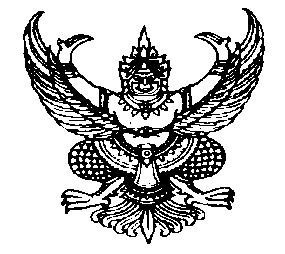 คำสั่งมหาวิทยาลัยราชภัฏบ้านสมเด็จเจ้าพระยาที่           / 25xxเรื่อง  แต่งตั้งคณะกรรมการพัฒนา/ปรับปรุงหลักสูตร หลักสูตร............................................ สาขาวิชา.................................................------------------------------------------------------------ตามประกาศกระทรวงศึกษาธิการ เรื่อง กรอบมาตรฐานคุณวุฒิระดับอุดมศึกษาแห่งชาติ พ.ศ.2552 และประกาศคณะกรรมการการอุดมศึกษา เรื่อง แนวทางการปฏิบัติตามกรอบมาตรฐานคุณวุฒิระดับอุดมศึกษาแห่งชาติ พ.ศ.2552 เพื่อให้การพัฒนาหลักสูตรเป็นไปด้วยความเรียบร้อย  จึงขอแต่งตั้งคณะกรรมการพัฒนา/ปรับปรุงหลักสูตร หลักสูตร................................... สาขาวิชา............................................ ดังรายนามต่อไปนี้ 1. ตำแหน่งทางวิชาการ ชื่อ สกุล 	ประธานกรรมการ 	ผู้รับผิดชอบหลักสูตร2. ตำแหน่งทางวิชาการ ชื่อ สกุล 	กรรมการ	ผู้ทรงคุณวุฒิ3. ตำแหน่งทางวิชาการ ชื่อ สกุล 	กรรมการ	ผู้ทรงคุณวุฒิ4. ตำแหน่งทางวิชาการ ชื่อ สกุล 	กรรมการ	ผู้แทนจากองค์กรวิชาชีพ(ถ้ามี)5. ตำแหน่งทางวิชาการ ชื่อ สกุล 	กรรมการ 	ผู้เกี่ยวข้องอื่นๆ(ถ้ามี)6. ตำแหน่งทางวิชาการ ชื่อ สกุล 	กรรมการ 	ผู้รับผิดชอบหลักสูตร7. ตำแหน่งทางวิชาการ ชื่อ สกุล 	กรรมการและเลขานุการ ผู้รับผิดชอบหลักสูตรหน้าที่ ศึกษา และกำหนดคุณลักษณะ ผลการเรียนรู้ และดำเนินการพัฒนา/ปรับปรุงหลักสูตร หลักสูตร..........................................สาขาวิชา............................................ ให้สอดคล้องกับกรอบมาตรฐานคุณวุฒิแห่งชาติ พ.ศ.2552 มาตรฐานคุณวุฒิระดับ.................สาขา/สาขาวิชา............... (มคอ.1)(ถ้ามี) และมาตรฐานวิชาชีพ(ถ้ามี) โดยให้มีหัวข้อของหลักสูตรอย่างน้อยตามที่กำหนดไว้ในแบบ มคอ.2 (รายละเอียดของหลักสูตร) รวมทั้งให้ข้อคิดเห็น ข้อเสนอแนะในการพัฒนา/ปรับปรุงหลักสูตรเพื่อให้หลักสูตรมีความสมบูรณ์ และสามารถผลิตบัณฑิตให้บรรลุผลการเรียนรู้ตามที่กำหนด 		ทั้งนี้ ตั้งแต่วันที่       เดือน	  พ.ศ. 	 เป็นต้นไป   สั่ง  ณ  วันที่       เดือน 		 พ.ศ.	รายงานการวิพากษ์หลักสูตรหลักสูตร....................................  สาขาวิชา.................................................................หลักสูตรใหม่/ปรับปรุง พ.ศ.........................คณะ....................................................................... มหาวิทยาลัยราชภัฏบ้านสมเด็จเจ้าพระยาวัน.................................ที่ .......... เดือน..................................... พ.ศ.........................ณ ......................................................--------------------------------------------------------------------------------------------สาขาวิชา.............................. คณะ............................................................  ได้จัดให้มีการวิพากษ์หลักสูตรหลักสูตร...................................  สาขาวิชา................................................................หลักสูตรใหม่/ปรับปรุง พ.ศ....................... เมื่อวันที่.......... เดือน..................................... พ.ศ..................... 
ณ ...................................................... โดยมีผู้ทรงคุณวุฒิวิพากษ์หลักสูตร ประกอบด้วย………………………………………………………………………………………………………………………………………………………………………………………………………………………ผลการวิพากษ์หลักสูตรมีดังนี้เอกสารสรุปการปรับปรุงแก้ไขหลักสูตรและตารางเปรียบเทียบเนื้อหาสาระการปรับปรุงหลักสูตรหลักสูตร....................................  สาขาวิชา.................................................................หลักสูตรใหม่/ปรับปรุง พ.ศ.........................มหาวิทยาลัยราชภัฏบ้านสมเด็จเจ้าพระยา---------------------------------------------------------เหตุผลในการปรับปรุงแก้ไข................................................................................................................................................................................................................................................................................................................................................................................................................................................................................................................................................................................................................................................................................................................................................................................................................................................................................................................................................................................................................................................................................................................................................................................................................................................................................................................................................................................................................................................................................................................................................................................................................................................................................................................................................................................................................................................................................................................................................................................................................................................................................................................................................................................................................................................................................................................................................................................................................................................สาระในการปรับปรุงแก้ไข.......................................................................................................................................................................................................................................................................................................................................................................................................................................................................................................................................................................................................................................................................................................................................................................................................................................................................................................................................................................................................................................................................................................................................................................................................................................................................................................................................................................................................................................................................................................................................................................................................................................................................................................................................................................................................................................................................................................................................................................................................................................................................................................................................................................................................................................................................ตารางเปรียบเทียบเนื้อหาสาระการปรับปรุงหลักสูตร....................................  
สาขาวิชา................................................................. หลักสูตรใหม่/ปรับปรุง พ.ศ.........................กับหลักสูตร....................................  สาขาวิชา.................................................................หลักสูตรใหม่/ปรับปรุง พ.ศ.........................การกำหนดรหัสวิชาและข้อมูลเกี่ยวกับจำนวนชั่วโมงในการจัดกิจกรรมแต่ละวิชารหัสวิชาสำหรับหลักสูตร................................................................................................................................................................................................................................................................................................................................................................................................................................................................................................................................................................................................................................................................................................................................................................................................................................................................................................................................................................................................................................................................................................................................................................................................................................................................................................................................................................................................................................................................................................................................................................................................................................................................................................................................................................................................................................................................................................................................................................................................................................................................................................................................................................................................................................................................................................................................................................................................................................................โดยในส่วนของหลักสูตร.......................... สาขาวิชา............................................ ได้จำแนกกลุ่มวิชาโดยกำหนดรหัสวิชากำกับตามแต่ละกลุ่มวิชา ดังนี้................................................................................................................................................................................................................................................................................................................................................................................................................................................................................................................................................................................................................................................................................................................................................................................................................................................................................................................................................................................................................................................................................................................................................................................................................................................................................................................................................................................................................................................................................................................................................................................................................................................................................................................................................................................................................................................................................................................................................................................................................................................................................................................................................................................................................................................................................................................................................................................................................................................ตัวอย่าง  รหัสวิชา  0000000  xxxxxxxxxxxxx  	0       0	      00	     0	   0	  0 การกำหนดข้อมูลเกี่ยวกับจำนวนชั่วโมงการจัดกิจกรรมแต่ละวิชา	การกำหนดจำนวนชั่วโมงในการทำกิจกรรมการเรียนรู้ได้กำหนด ดังนี้ 	จำนวนหน่วยกิต หมายถึง จำนวนเวลาเรียนที่มีการบรรยายและการปฏิบัติ ให้กำหนดเหมือนกัน คือ กรณีที่มีการบรรยาย  1 ชั่วโมง  มีน้ำหนักเท่ากับ 1 หน่วยกิต และการปฏิบัติ  2  ชั่วโมง มีน้ำหนักเท่ากับ 
1 หน่วยกิต เช่นกัน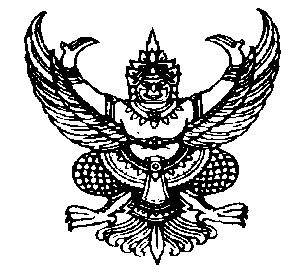 ข้อบังคับมหาวิทยาลัยราชภัฏบ้านสมเด็จเจ้าพระยาว่าด้วยการประเมินผลการศึกษาระดับปริญญาตรีพ.ศ.  ๒๕๕๐…………………..อาศัยอำนาจตามความในมาตรา ๑๘ (๒)  แห่งพระราชบัญญัติมหาวิทยาลัยราชภัฏ พ.ศ. ๒๕๔๗   สภามหาวิทยาลัยราชภัฏบ้านสมเด็จเจ้าพระยา จึงออกข้อบังคับไว้ดังต่อไปนี้	ข้อ ๑       ข้อบังคับนี้เรียกว่า  “ ข้อบังคับสภามหาวิทยาลัยราชภัฏบ้านสมเด็จเจ้าพระยา ว่าด้วยการประเมินผลการศึกษาระดับปริญญาตรี  พ.ศ. ๒๕๕๐”	ข้อ  ๒      บรรดาข้อบังคับ ระเบียบ  หรือประกาศใดที่ขัดกับข้อบังคับนี้  ให้ใช้ข้อบังคับนี้แทน	ข้อ  ๓      ให้ใช้ข้อบังคับนี้สำหรับนิสิต นักศึกษา ที่เข้าศึกษาตั้งแต่ปีการศึกษา ๒๕๕๐  เป็นต้นไป  	ข้อ  ๔      ในข้อบังคับนี้ 		“ มหาวิทยาลัย ”  หมายถึง มหาวิทยาลัยราชภัฏบ้านสมเด็จเจ้าพระยา		“ สภา ”     หมายถึง สภามหาวิทยาลัยราชภัฏบ้านสมเด็จเจ้าพระยา		“ อธิการบดี   หมายถึง อธิการบดีมหาวิทยาลัยราชภัฏบ้านสมเด็จเจ้าพระยา		“ นิสิต ”  หมายถึง ผู้ที่เข้าศึกษาในมหาวิทยาลัยเต็มเวลา		“ นักศึกษา” หมายถึง ผู้ที่เข้าศึกษาในมหาวิทยาลัยไม่เต็มเวลาหรือตามโครงการอื่นใดที่ไม่ใช่นิสิต	ข้อ ๕    ให้มีการประเมินผลการเรียนในรายวิชาต่าง ๆ ตามหลักสูตรเป็น ๒ ระบบ ดังนี้	                (๑)   ระบบค่าระดับคะแนน  แบ่งเป็น ๘ ระดับ		ระดับคะแนน	ความหมายของผลการเรียน		ค่าระดับคะแนน		      A			ดีเยี่ยม			      	         ๔.๐		      B+			ดีมาก			      	         ๓.๕		      B			ดี			       	         ๓.๐		      C+			ดีพอใช้			                       ๒.๕		      C			พอใช้			        	         ๒.๐		      D+			อ่อน			                       ๑.๕		      D			อ่อนมาก		        	          ๑.๐		      E			ตก			                        ๐.๐ระบบนี้ใช้สำหรับการประเมินรายวิชาที่เรียนตามหลักสูตรในรายวิชาที่มีการลงทะเบียนและนับหน่วยกิตในการจบ ค่าระดับคะแนนที่ถือว่าสอบได้ตามระบบนี้  ต้องไม่ต่ำกว่า  “D”  ถ้านิสิต นักศึกษาได้ค่าระดับคะแนน ‘’E’’  ต้องลงทะเบียนเรียนใหม่จนกว่าจะสอบได้ หรือเข้ารับการฝึกอบรมในเนื้อหาวิชาที่เทียบได้กับมาตรฐานรายวิชานั้นๆ แทนการลงทะเบียนเรียนใหม่  การฝึกอบรมแทนการลงทะเบียนใหม่ให้เป็นไปตามประกาศมหาวิทยาลัย แล้วให้เปลี่ยนค่าระดับคะแนนวิชาที่สอบตกนั้นเป็น  “PS”   กรณีวิชาเลือกถ้าได้ค่าระดับคะแนน “ E “ สามารถเปลี่ยนไปลงทะเบียนและเรียนรายวิชาอื่นแทนได้  	ส่วนการประเมินรายวิชาการเตรียมฝึกประสบการณ์วิชาชีพและรายวิชาการฝึกประสบการณ์วิชาชีพ  ถ้าได้ค่าระดับคะแนนต่ำกว่า “ C “ ถือว่าสอบตก  นิสิต นักศึกษาจะต้องลงทะเบียนเรียนใหม่  (๒)   ระบบไม่มีค่าระดับคะแนน  กำหนดสัญลักษณ์การประเมิน  ดังนี้			ระดับการประเมิน			ความหมายของการประเมิน		PD  ( Pass with Distinction ) 			ผ่านดีเยี่ยม  		P    ( Pass ) 			ผ่าน		F    ( Fail )			ไม่ผ่าน	ระบบนี้ใช้สำหรับการประเมินรายวิชาที่หลักสูตรบังคับให้เรียนเพิ่มตามข้อกำหนดเฉพาะและรายวิชาที่มหาวิทยาลัยกำหนดให้เรียนเพิ่ม  รายวิชาที่ได้ผลการประเมินเป็น “ F “ นิสิต นักศึกษาจะต้องลงทะเบียนและเรียนใหม่จนกว่าจะสอบได้  หรือให้เข้ารับการฝึกอบรมแทนจนกว่าจะสอบผ่าน	ข้อ ๖   สัญลักษณ์อื่น ๆ มีดังนี้Au ( Audit ) ใช้สำหรับการลงทะเบียนเพื่อร่วมฟัง  โดยไม่นับหน่วยกิต	W  ( Withdraw ) ใช้สำหรับการบันทึกกรณีดังต่อไปนี้ 	  (๑) 	 นิสิต นักศึกษาได้รับอนุมัติให้ยกเลิกรายวิชาเรียนนั้นก่อนกำหนดสอบปลายภาคไม่น้อยกว่า ๒ สัปดาห์ 	  (๒)  นิสิต นักศึกษาได้รับอนุมัติให้ลาพักการเรียนในภาคเรียนนั้น  	  (๓)  นิสิต นักศึกษาถูกสั่งให้พักการเรียนหลังจากลงทะเบียนในภาคเรียนนั้นแล้ว	  (๔)  รายวิชาเลือกที่ได้รับการอนุมัติให้ไปเรียนวิชาอื่นแทน                         PS (Pass with Satisfaction)  ใช้สำหรับการบันทึกรายวิชาที่ได้รับค่าระดับคะแนน “ E “  ให้สามารถลงทะเบียนเรียนใหม่ได้ แล้วให้เปลี่ยนค่าระดับคะแนนนั้น เป็น “ PS “  	I ( Incomplete ) ใช้สำหรับบันทึกการประเมินที่ไม่สมบูรณ์ในรายวิชาที่นักศึกษายังทำงานไม่เสร็จเมื่อสิ้นภาคเรียน หรือขาดสอบ นิสิต นักศึกษาที่ได้ “ I “  ต้องดำเนินการขอรับการประเมิน  เพื่อเปลี่ยนระดับคะแนนให้เสร็จสิ้นภายในภาคเรียนถัดไป	ข้อ ๗    รายวิชาที่ได้รับการยกเว้นการเรียน  ตามระเบียบเกี่ยวกับการยกเว้นการเรียนให้ผลการประเมินเป็น “P“ข้อ ๘    การลงทะเบียนเรียนให้ลงทะเบียนเรียนได้ไม่น้อยกว่า ๙ หน่วยกิต และไม่เกิน ๒๒ หน่วยกิต ในแต่ละภาคการศึกษาปกติสำหรับการลงทะเบียนเรียนเต็มเวลา และให้ลงทะเบียนเรียนได้ไม่เกิน ๙ หน่วยกิต ในแต่ละภาคการศึกษาปกติสำหรับการลงทะเบียนเรียนไม่เต็มเวลา		สำหรับการลงทะเบียนเรียนในภาคฤดูร้อน ให้ลงทะเบียนเรียนได้ไม่เกิน ๙ หน่วยกิต หรือตามประกาศของมหาวิทยาลัยข้อ ๙  นิสิต นักศึกษาที่เข้าศึกษาในหลักสูตรปริญญาตรี (๒ ปีหลังอนุปริญญา) จะลงทะเบียนรายวิชาที่ซ้ำหรือรายวิชาเทียบเท่ากับรายวิชาที่เคยศึกษามาแล้วในระดับอนุปริญญาไม่ได้  หากลงทะเบียนซ้ำให้เว้นการนับหน่วยกิต  เพื่อพิจารณาวิชาเรียนครบตามหลักสูตรที่กำลังศึกษาอยู่  ยกเว้นรายวิชาที่เคยสอบได้มาแล้วเกิน ๑๐ ปี นับตั้งแต่ภาคเรียนที่สอบได้  ในรายวิชานั้นถึงวันที่เข้าศึกษาตามหลักสูตรที่กำลังศึกษาอยู่ให้เรียนซ้ำได้	ข้อ  ๑๐  การหาระดับคะแนนเฉลี่ย	            (๑)   ค่าระดับคะแนนเฉลี่ยประจำภาคและค่าระดับคะแนนเฉลี่ยสะสม  ให้คิดเป็นเลขทศนิยม ๒ ตำแหน่งโดยไม่ปัดเศษ  สำหรับรายวิชาที่มีผลการเรียน “ I “ ยังไม่นำหน่วยกิตมารวมเป็นตัวหารเฉลี่ย	  (๒)    กรณีสอบตก  ต้องลงทะเบียนเรียนซ้ำหรือเปลี่ยนไปเรียนวิชาอื่น     ไม่ต้องนับหน่วยกิตที่สอบตกเป็นตัวหารเฉลี่ย	  (๓)    กรณีที่นิสิต นักศึกษาลงทะเบียนเรียนซ้ำกับวิชาที่สอบได้แล้ว  หรือเรียนรายวิชาที่ระบุไว้ในหลักสูตรเทียบเท่า  ให้นับหน่วยกิตและค่าระดับคะแนนเฉลี่ยเฉพาะรายวิชาที่เรียนครั้งสุดท้ายเท่านั้น   แล้วให้เปลี่ยนรายวิชาที่เรียนซ้ำนั้น ให้ได้รับผลการเรียนเป็น “ Au”	ข้อ ๑๑  ผู้สำเร็จการศึกษาตามหลักสูตร  ต้องมีคุณสมบัติครบถ้วนทุกข้อ  ดังนี้	  (๑)    มีความประพฤติดี	  (๒)   สอบได้รายวิชาต่าง ๆ ครบตามหลักสูตร  รวมทั้งรายวิชาที่สภากำหนดให้เรียนเพิ่ม	  (๓)    ได้ระดับค่าคะแนนเฉลี่ยสะสมไม่ต่ำกว่า ๒.๐๐	  (๔)     มีเวลาเรียนไม่ต่ำกว่า ๔ ภาคการศึกษาปกติ ในกรณีที่เรียนหลักสูตร ๒ ปี  ไม่ต่ำกว่า ๖ ภาคเรียนปกติ  ในกรณีที่เรียนหลักสูตร ๔ ปี   และไม่ต่ำกว่า ๘ ภาคการศึกษาปกติ ในกรณีเรียนหลักสูตร ๕ ปี	   (๕)    มีสภาพเป็นนิสิต ไม่เกิน ๔ ปีการศึกษา ติดต่อกันในกรณีเรียนหลักสูตร ๒ ปี  ไม่เกิน ๘  ปีการศึกษา ติดต่อกันในกรณีที่เรียนหลักสูตร ๔ ปี  และไม่เกิน ๑๐ ปีการศึกษาติดต่อกันในกรณีเรียนหลักสูตร ๕ ปี	สำหรับนักศึกษาภาคพิเศษ  (ลงทะเบียนเรียนไม่เต็มเวลา)  มีเวลาเรียนไม่ต่ำกว่า ๘ ภาคการศึกษาปกติในกรณีเรียนหลักสูตร ๒ ปี   และไม่ต่ำกว่า ๑๔  ภาคการศึกษาปกติ  ในกรณีเรียนหลักสูตร ๔ ปี  และมีสภาพการเป็นนักศึกษาไม่เกิน ๖ ปีการศึกษา   ในกรณีเรียนหลักสูตร ๒ ปี   ไม่เกิน ๑๒ ปีการศึกษา   ในกรณีเรียนหลักสูตร ๔  ปี  และไม่เกิน ๑๕  ปีการศึกษา  ในกรณีเรียนหลักสูตร ๕  ปี		ทั้งนี้   ยกเว้นโครงการพิเศษที่จัดการศึกษานอกที่ตั้งให้เป็นไปตามประกาศของมหาวิทยาลัยว่าด้วยโครงการนั้น ๆ ข้อ ๑๒  การพ้นสภาพการเป็นนิสิต นักศึกษา  	นิสิต จะพ้นสภาพการเป็นนิสิต  เมื่ออยู่ในเกณฑ์ข้อใดข้อหนึ่งดังต่อไปนี้	(๑) 	ผลการเรียนได้ระดับค่าคะแนนเฉลี่ยสะสมต่ำกว่า ๑.๖๐ เมื่อสิ้นภาคเรียนปกติ  ภาคเรียนที่ ๒ นับตั้งแต่เริ่มเข้าเรียน	(๒) 	ผลการประเมินได้ค่าคะแนนเฉลี่ยสะสมต่ำกว่า ๑.๘๐ ในภาคเรียนปกติ  ภาคเรียนที่ ๔ ที่ ๖ ที่ ๘ ที่ ๑๐  ที่ ๑๒  และที่ ๑๔   นับตั้งแต่เริ่มเข้าเรียน	(๓) 	นิสิตลงทะเบียนเรียนครบหลักสูตรกำหนด  แต่ยังได้ค่าคะแนนเฉลี่ยสะสมต่ำกว่า ๑.๘๐	(๔) 	มีสภาพเป็นนิสิตครบ ๔  ปี  ติดต่อกันในกรณีที่เรียนหลักสูตร ๒ ปี  และครบ ๘  ปีติดต่อกัน  ในกรณีเรียนหลักสูตร ๔  ปี และครบ ๑๐ ปี ติดต่อกันในกรณีเรียนหลักสูตร ๕ ปี  และขาดคุณสมบัติตามข้อ ๑๐.๓  ในการเป็นผู้สำเร็จการศึกษาตามหลักสูตร	สำหรับนักศึกษาภาคพิเศษ  จะพ้นสภาพการเป็นนักศึกษา  เมื่อผลการประเมินได้ระดับคะแนนเฉลี่ยสะสมต่ำกว่า ๑.๘๐  เมื่อสิ้นภาคเรียนที่ ๔ กรณีหลักสูตร ๒ ปี และเมื่อสิ้นภาคเรียนที่ ๘ กรณีเรียนหลักสูตร ๔ ปี หรือนักศึกษาลงทะเบียนเรียนครบตามหลักสูตรกำหนด  แต่ยังได้ระดับคะแนนสะสมต่ำกว่า  ๑.๘๐  ได้ระดับคะแนนต่ำกว่า  “ C “  ในรายวิชาการเตรียมฝึกประสบการณ์วิชาชีพ     หรือการฝึกประสบการณ์วิชาชีพการนับจำนวนภาคเรียนให้นับตั้งแต่เริ่มเข้าเรียน	ข้อ ๑๓  เมื่อนิสิต นักศึกษาเข้าเรียนได้จำนวนหน่วยกิตครบตามที่กำหนดไว้ในหลักสูตรแล้ว  และได้ระดับคะแนนเฉลี่ยสะสมตั้งแต่ ๑.๘๐ แต่ไม่ถึง ๒.๐๐ ให้เลือกเรียนรายวิชาเพิ่มเติม เพื่อทำค่าระดับคะแนนเฉลี่ยสะสมให้ถึง ๒.๐๐ ทั้งนี้ต้องอยู่ในระยะเวลาที่กำหนดตามข้อ ๑๑.๕หรือตามระยะเวลาที่กำหนดสภาพการเป็นนักศึกษาของโครงการจัดการศึกษาภาคพิเศษ นั้น ๆ	ข้อ ๑๔ 	นิสิต นักศึกษาที่ทุจริต หรือร่วมทุจริตในการสอบรายวิชาใด  ให้นักศึกษาผู้นั้นได้รับผลการเรียน “ E “  หรือ  “ F “  ตามระบบการประเมินผลการเรียนในรายวิชานั้น  และมหาวิทยาลัยพิจารณาโทษตามควรแก่กรณี 	ข้อ ๑๕ 	ผู้สำเร็จการศึกษาระดับปริญญาตรีจะได้รับเกียรตินิยม  ต้องมีคุณสมบัติดังนี้    (๑)  ระดับปริญญาตรี  ( หลักสูตร ๔ ปี ) เมื่อครบตามหลักสูตรแล้ว  ได้ค่าระดับคะแนนเฉลี่ยสะสมไม่น้อยกว่า ๓.๖๐ จะได้รับเกียรตินิยมอันดับหนึ่ง  ถ้าได้ระดับคะแนนเฉลี่ยสะสมไม่น้อยกว่า ๓.๒๕ แต่ไม่ถึง ๓.๖๐ จะได้รับเกียรตินิยมอันดับสอง  (๒) ระดับปริญญาตรี  ( หลังอนุปริญญา ) ต้องได้รับค่าคะแนนเฉลี่ยสะสมจากระดับอนุปริญญา หรือเทียบเท่าไม่น้อยกว่า ๓.๖๐ และเรียนครบหลักสูตรโดยได้รับค่าระดับคะแนนเฉลี่ยสะสม  จากการศึกษาในมหาวิทยาลัยไม่น้อยกว่า ๓.๖๐ จะได้รับเกียรตินิยมอันดับหนึ่ง ถ้าได้ระดับคะแนนเฉลี่ยสะสมจากสถาบันเดิม  และมหาวิทยาลัยนี้ไม่น้อยกว่า ๓.๒๕ แต่ไม่ถึง ๓.๖๐ จะได้รับเกียรตินิยมอันดับสอง	     (๓) สอบได้ในรายวิชาใดๆ ไม่ต่ำกว่า “C” หรือ ไม่ได้ “PS” ตามระบบค่าระดับคะแนน  หรือไม่ได้ “F“ ตามระบบไม่มีค่าระดับคะแนน		     สำหรับผู้ที่ได้รับค่าคะแนนเฉลี่ยสะสมไม่น้อยกว่า ๓.๖๐ จะได้รับเกียรตินิยมอันดับหนึ่ง แต่มีรายวิชาที่สอบได้ค่าระดับคะแนน “D” ให้ได้รับเกียรตินิยมอันดับสอง	     (๔)  นิสิต  มีเวลาเรียนไม่เกิน ๔ ภาคเรียนปกติ สำหรับหลักสูตร ๒  ปี  ไม่เกิน ๘ ภาคเรียนปกติ สำหรับหลักสูตร ๔  ปี   และไม่เกิน ๑๐ ภาคเรียนปกติสำหรับหลักสูตร ๕ ปี	นักศึกษาภาคพิเศษ มีเวลาเรียนไม่เกิน ๘ ภาคเรียน สำหรับหลักสูตร ๒ ปีและไม่เกิน ๑๔ ภาคเรียน สำหรับหลักสูตร ๔  ปี	ข้อ ๑๖ ให้อธิการบดีรักษาการให้เป็นไปตามข้อบังคับนี้  และเป็นผู้ชี้ขาดในกรณีที่มีปัญหาจากการใช้ข้อบังคับนี้       ประกาศ  ณ วันที่   ๒๔   มีนาคม  พ.ศ. ๒๕๕๐       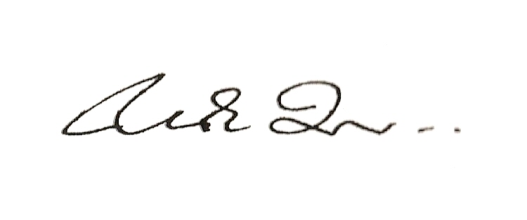 (ศาสตราจารย์พรชัย    มาตังคสมบัติ)นายกสภามหาวิทยาลัยราชภัฏบ้านสมเด็จเจ้าพระยา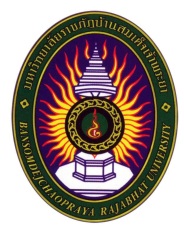 ประกาศมหาวิทยาลัยราชภัฏบ้านสมเด็จเจ้าพระยาเรื่องแนวปฏิบัติ ตามข้อบังคับมหาวิทยาลัยราชภัฏบ้านสมเด็จเจ้าพระยาว่าด้วยการประเมินผลการศึกษาระดับปริญญาตรี พ.ศ.  ๒๕๕๐	เพื่อให้การประเมินผลการศึกษาสำหรับนิสิต นักศึกษาของมหาวิทยาลัยราชภัฏบ้านสมเด็จเจ้าพระยา ดำเนินไปอย่างมีประสิทธิภาพ  มหาวิทยาลัยจึงกำหนดให้มีแนวปฏิบัติดังนี้	๑.  	แนวปฏิบัตินี้ใช้สำหรับนิสิต นักศึกษาระดับปริญญาตรี ของมหาวิทยาลัยราชภัฏบ้านสมเด็จเจ้าพระยา ทั้งภาคปกติและภาคพิเศษ	๒.  	การมีสิทธิ์สอบปลายภาคเรียน ต้องอยู่ในเกณฑ์ต่อไปนี้		๒.๑ 	มีเวลาเรียนในรายวิชานั้น ๆ ไม่น้อยกว่าร้อยละ ๘๐ ของเวลาเรียนทั้งหมด		๒.๒  	ในกรณีที่มีเวลาเรียนในรายวิชาใดน้อยกว่า ๘๐ แต่ไม่ต่ำกว่าร้อยละ ๖๐ ให้อยู่ในดุลยพินิจของอาจารย์ประจำวิชา		๒.๓ 	ในกรณีที่มีเวลาเรียนในรายวิชาใดน้อยกว่าร้อยละ ๖๐ จะไม่มีสิทธิ์สอบในรายวิชานั้น		๒.๔  	ผู้ไม่มีสิทธิ์สอบปลายภาคเรียนจะได้รับการพิจารณาผลการเรียนเป็น “ E “			ผู้มีสิทธิ์สอบแต่ขาดสอบปลายภาคเรียน การพิจารณาให้มีสิทธิ์สอบให้อยู่ในดุลยพินิจของอาจารย์ประจำวิชา หรือ คณะกรรมการบริหารหลักสูตร	๓. 	ระบบการประเมินผลการศึกษา ให้มีการประเมินผลการเรียนรายวิชาต่าง ๆ ตามหลักสูตรเป็น ๒ ระบบ ดังนี้		๓.๑ 	ระบบค่าระดับคะแนนแบ่งเป็น ๘ ระดับ	ระดับคะแนน			ความหมายของผลการเรียน		ค่าระดับคะแนน		A				ดีเยี่ยม					๔.๐		B+				ดีมาก					๓.๕		B				ดี					๓.๐		C+				ดีพอใช้					๒.๕		C				พอใช้					๒.๐		D+				อ่อน					๑.๕		D				อ่อนมาก				๑.๐		E				ตก					๐.๐			ระบบนี้ใช้สำหรับประเมินรายวิชาที่เรียนตามหลักสูตรในรายวิชาที่มีการลงทะเบียน และนับหน่วยกิต  ระดับคะแนนที่ถือว่าสอบได้ตามระบบนี้ ต้องไม่ต่ำกว่า “D” ถ้าได้ระดับคะแนนในรายวิชาใดเป็น “E” ต้องลงทะเบียนเรียนใหม่จนกว่าจะสอบได้ ยกเว้นรายวิชาเลือก ถ้าได้ระดับคะแนน “E” สามารถเปลี่ยนแปลงไปลงทะเบียนเรียนรายวิชาอื่นที่อยู่ในหมวดและกลุ่มเดียวกันแทนได้			การลงทะเบียนเรียนใหม่ในรายวิชาเดิม ที่ได้ระดับคะแนน “E” ให้เปลี่ยนค่าระดับคะแนนวิชาที่สอบตกนั้นเป็น "PS"			การประเมินรายวิชาการเตรียมฝึกประสบการณ์วิชาชีพ และรายวิชาการฝึกประสบการณ์วิชาชีพ ถ้าได้ระดับคะแนนต่ำกว่า “C” ถือว่าสอบตก  นิสิต นักศึกษาจะต้องลงทะเบียนและฝึกประสบการณ์ใหม่ 		๓.๒ 	ระบบไม่มีค่าระดับคะแนน กำหนดสัญลักษณ์การประเมิน ดังนี้		ระดับการประเมิน			ความหมายของผลการประเมิน		PD (Pass with Distinction)			ผ่านดีเยี่ยม		P (Pass)					ผ่าน		F (Fail)						ไม่ผ่าน			ระบบนี้ใช้สำหรับการประเมินรายวิชาที่หลักสูตรบังคับให้เรียนเพิ่ม ตามข้อกำหนดเฉพาะและรายวิชาที่สภาประจำสถาบันกำหนดให้เรียนเพิ่ม รายวิชาที่ได้ผลการประเมินเป็น “F” นิสิต นักศึกษาจะต้องลงทะเบียนและเรียนใหม่จนกว่าจะผ่านเกณฑ์การประเมิน		๓.๓  	สัญลักษณ์อื่น ๆ  มีดังนี้			Au (Audit) ใช้สำหรับการบันทึกกรณีดังต่อไปนี้			(๑)  สำหรับการลงทะเบียนเพื่อร่วมฟัง โดยไม่นับหน่วยกิต  			(๒)  การปรับผลการเรียนของรายวิชาที่ลงทะเบียนเรียนผิดเงื่อนไขตามหลักสูตร เช่น การลงทะเบียนเรียนผิดลำดับวิชาในในกลุ่มบุพวิชา			W (Withdraw) ใช้สำหรับการบันทึกกรณีดังต่อไปนี้			(๑) 	นิสิต นักศึกษาได้รับอนุมัติให้ยกเลิกรายวิชาเรียนเมื่อพ้นกำหนดเพิ่ม-ถอน ก่อนกำหนดสอบปลายภาคไม่น้อยกว่า ๒ สัปดาห์ 			(๒) 	นิสิต นักศึกษาได้รับอนุมัติให้ลาพักการเรียนในภาคเรียนนั้น			(๓) 	นิสิต นักศึกษาถูกสั่งให้พักการเรียนหลังจากลงทะเบียนในภาคเรียนนั้นแล้ว			(๔)	รายวิชาเลือกที่ได้รับการอนุมัติให้ไปเรียนวิชาอื่นแทน			PS (Pass with Satisfaction) ใช้สำหรับการบันทึกรายวิชาที่ได้รับค่าระดับคะแนน "E" ให้สามารถลงทะเบียนเรียนใหม่ได้  แล้วให้เปลี่ยนค่าระดับคะแนนนั้น เป็น "PS"			I (Incomplete)  ใช้สำหรับบันทึกการประเมินผลการเรียนที่ไม่สมบูรณ์ในรายวิชาที่นิสิต นักศึกษายังทำงานไม่เสร็จเมื่อสิ้นภาคเรียน หรือขาดสอบ นิสิตนักศึกษาที่ได้ "I" ต้องดำเนินการขอรับการประเมิน เพื่อเปลี่ยนระดับคะแนนให้เสร็จสิ้นภายในภาคเรียนถัดไป			 นิสิต นักศึกษา ที่ได้รับผลการประเมินเป็น "I"  หากไม่มาติดต่อเพื่อขอรับการแก้ไข  ภายในหนึ่งภาคการเรียนนับจากการลงทะเบียนในรายวิชาที่เป็น "I" นั้น ให้อาจารย์ผู้สอนส่งคะแนนและประเมินผลการเรียนจากคะแนนที่มีอยู่เมื่อสิ้นภาคเรียนดังกล่าว เพื่อส่งค่าระดับคะแนนมาสาขาวิชา คณะ และสำนักส่งเสริมวิชาการและงานทะเบียน ตามลำดับ		นิสิต นักศึกษาที่ยังทำงานไม่เสร็จสิ้นภาคเรียน ให้โดยให้นิสิต นักศึกษาติดต่อที่อาจารย์ผู้สอน	๔.	การนับภาคเรียน   ให้นับรวมภาคเรียนที่มีการลงทะเบียน   หรือ การลาพักการเรียน หรือ การขอคืนสภาพการศึกษา  เช่น		ภาคปกติ   นิสิต เริ่มเข้าศึกษาชั้นปีที่ ๑  				ภาคเรียนที่ ๑ ลงทะเบียนเรียน        	ภาคเรียนที่ ๒ ลาพักการเรียน				ชั้นปีที่ ๒  				ภาคเรียนที่ ๑ ขอคืนสภาพการศึกษา	ภาคเรียนที่ ๒ ลงทะเบียนเรียน        		ให้นับว่ามีสภาพการเป็นนิสิต นักศึกษา รวม ๔ ภาคเรียน 	๕. 	ให้อธิการบดีเป็นผู้ชี้ขาดในกรณีที่เกิดปัญหาเกี่ยวกับประกาศนี้							ประกาศ  ณ  วันที่   ๒๗  กรกฎาคม  พ.ศ.๒๕๕๘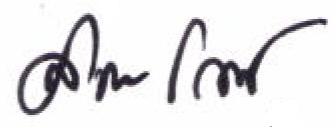 													   		 	 (ผู้ช่วยศาสตราจารย์ ดร.ลินดา เกณฑ์มา)				         รักษาราชการแทนอธิการบดี  			            มหาวิทยาลัยราชภัฏบ้านสมเด็จเจ้าพระยา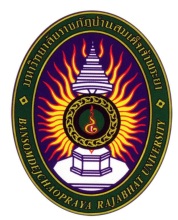 ประกาศมหาวิทยาลัยราชภัฏบ้านสมเด็จเจ้าพระยา เรื่อง กำหนดเกณฑ์การลงทะเบียนเรียนหลักสูตรระดับปริญญาตรี พ.ศ. ๒๕๕๘..................................................................	ด้วยเป็นการสมควรปรับปรุงเกณฑ์การลงทะเบียนเรียนระดับปริญญาตรีของมหาวิทยาลัยราชภัฏบ้านสมเด็จเจ้าพระยาที่ใช้ในปัจจุบันให้มีความเหมาะสมยิ่งขึ้น เพื่อให้เป็นไปตามประกาศกระทรวงศึกษาธิการ เรื่องเกณฑ์มาตรฐานหลักสูตรระดับปริญญาตรี พ.ศ. ๒๕๔๘   และความเห็นชอบของที่ประชุมคณบดี  ครั้งที่ ๖/๒๕๕๘ วาระที่ ๕.๓  วันที่ ๓๐ มิถุนายน พ.ศ. ๒๕๕๘  และ อธิการบดี อาศัยอำนาจตามความในมาตรา ๒๗ และ ๓๑ แห่งพระราชบัญญัติมหาวิทยาลัยราชภัฏ พ.ศ. ๒๕๔๗ ให้ออกประกาศเกี่ยวกับเกณฑ์การลงทะเบียนเรียน หลักสูตรระดับปริญญาตรี ดังต่อไปนี้	๑. ประกาศมหาวิทยาลัยราชภัฏบ้านสมเด็จเจ้าพระยานี้  เรียกว่า  “กำหนดเกณฑ์การลงทะเบียนเรียนหลักสูตรระดับปริญญาตรี พ.ศ. ๒๕๕๘”	๒. ให้ยกเลิกประกาศมหาวิทยาลัยราชภัฏบ้านสมเด็จเจ้าพระยา เรื่องกำหนดเกณฑ์การลงทะเบียนเรียนหลักสูตรระดับปริญญาตรี พ.ศ. ๒๕๕๑  ประกาศ ณ วันที่ ๕  กุมภาพันธ์ ๒๕๕๒	๓.	ให้ใช้ประกาศนี้ สำหรับการลงทะเบียนเรียนในหลักสูตรระดับปริญญาตรีทุกหลักสูตรของมหาวิทยาลัย สำหรับการลงทะเบียนเรียนตั้งแต่ภาคเรียนที่ ๑  ปีการศึกษา ๒๕๕๘   เป็นต้นไป   ตามรายละเอียดที่กำหนด ดังนี้	๓.๑ ภาคปกติ (สำหรับการลงทะเบียนเรียนปกติ)	๑) การลงทะเบียน  นิสิตภาคปกติ ให้ลงทะเบียนเรียนได้   รวมทั้งสิ้นไม่เกิน  ๒๒  หน่วยกิต ในแต่ละภาคการศึกษาปกติ 	๒) การเรียนสมทบภาค กศ.พ.  นิสิตภาคปกติ สามารถลงทะเบียนเรียนได้ในแต่ละภาคการศึกษาปกติได้ไม่เกิน ๙ หน่วยกิต (ภาคการศึกษาที่ ๑ และ ๒) ทั้งนี้ต้องมีจำนวนหน่วยกิต รวมทั้งสองประเภทไม่เกิน  ๒๒  หน่วยกิต		สำหรับนิสิต ภาคปกติ ที่เรียนสมทบภาค กศ.พ. ในภาคเรียนฤดูร้อนได้ ต้องมีคุณสมบัติดังนี้กำลังศึกษาอยู่เป็นปีการศึกษาที่ ๓ เป็นต้นไปนับแต่วันเข้าเรียนให้ลงทะเบียนเรียนได้ไม่เกิน  ๙  หน่วยกิต	๓) การฝึกประสบการณ์วิชาชีพ   นิสิตภาคปกติ สามารถลงทะเบียนเรียนฝึกประสบการณ์วิชาชีพได้ในชั้นปีที่ ๓ เป็นต้นไป สำหรับหลักสูตร ๔ ปี และชั้นปีที่ ๔ เป็นต้นไป สำหรับหลักสูตร ๕ ปี และสามารถลงทะเบียนเรียนรายวิชาอื่นได้ไม่เกิน ๙ หน่วยกิตในภาคเรียนปกติ และสามารถลงทะเบียนเรียนรายวิชาอื่นได้ไม่เกิน ๙ หน่วยกิต ในภาคเรียนฤดูร้อน	ทั้งนี้การลงทะเบียนเรียนดังกล่าว ต้องเป็นไปตามเกณฑ์การประเมินผลการสำเร็จการศึกษาเกี่ยวกับคุณสมบัติของผู้สำเร็จการศึกษาตามหลักสูตรของมหาวิทยาลัย	๓.๒ ภาค กศ.พ. (สำหรับการลงทะเบียนเรียนไม่เต็มเวลา)	ให้ลงทะเบียนเรียนได้ ไม่เกิน  ๙  หน่วยกิต ในแต่ละภาคการศึกษา สำหรับการลงทะเบียนเรียนไม่เต็มเวลา	สำหรับระยะเวลาการสำเร็จการศึกษา  พิจารณาได้ ดังนี้	หลักสูตรปริญญาตรี (๔ ปี) สำเร็จการศึกษาได้ไม่ก่อน ๖ ภาคการศึกษาปกติ สำหรับการลงทะเบียนเรียนเต็มเวลา และไม่ก่อน ๑๔ ภาคการศึกษาปกติ สำหรับการลงทะเบียนเรียนไม่เต็มเวลา	หลักสูตรครุศาสตรบัณฑิต ปริญญาตรี (๕ ปี) สำเร็จการศึกษาได้ไม่ก่อน ๑๐ ภาคการศึกษาปกติ สำหรับการลงทะเบียนเรียนเต็มเวลา และไม่ก่อน ๑๗ ภาคการศึกษาปกติ สำหรับการลงทะเบียนเรียนไม่เต็มเวลา๔.  กรณีนิสิต นักศึกษาจะขอลงทะเบียนเรียนนอกเหนือจากที่กำหนดไว้ในประกาศนี้ ให้อยู่ในดุลยพินิจของอธิการบดี  		    			ประกาศ ณ วันที่  ๒๗  กรกฎาคม  พ.ศ. ๒๕๕๘			   		    (ผู้ช่วยศาสตราจารย์ ดร.ลินดา เกณฑ์มา)				                     รักษาราชการแทนอธิการบดี  			                        มหาวิทยาลัยราชภัฏบ้านสมเด็จเจ้าพระยา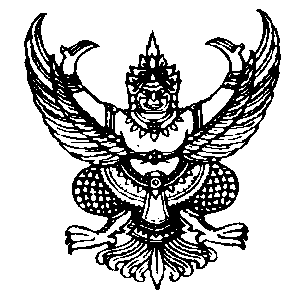 ระเบียบมหาวิทยาลัยราชภัฏบ้านสมเด็จเจ้าพระยาว่าด้วยการโอนหรือเทียบโอนผลการเรียน  และการยกเว้นการเรียนรายวิชาพ.ศ. ๒๕๔๙-----------------------------	อาศัยอำนาจตามความในมาตรา ๑๘ (๒)  แห่งพระราชบัญญัติมหาวิทยาลัยราชภัฏ พ.ศ. ๒๕๔๗   สภามหาวิทยาลัยจึงวางระเบียบไว้ดังต่อไปนี้	ข้อ ๑    ระเบียบนี้เรียกว่า  “ระเบียบสภามหาวิทยาลัยบ้านสมเด็จเจ้าพระยา  ว่าด้วยการโอนหรือเทียบโอนผลการเรียนและการยกเว้นการเรียนรายวิชา พ.ศ. ๒๕๔๙”	ข้อ ๒     ให้ใช้ระเบียบนี้สำหรับนิสิตนักศึกษาที่เข้าศึกษาตั้งแต่ปีการศึกษา ๒๕๔๙ เป็นต้นไป	              บรรดาระเบียบ     คำสั่ง     หรือข้อบังคับอื่นใดที่เกี่ยวกับการโอนหรือเทียบโอนผลการเรียนและการยกเว้นการเรียนรายวิชา  ซึ่งขัดหรือแย้งกับระเบียบนี้  ให้ใช้ระเบียบนี้แทน	ข้อ ๓    ในระเบียบนี้		“นิสิต” หมายความว่า ผู้ที่ศึกษาเต็มเวลาในวันทำการปกติของมหาวิทยาลัยราชภัฏบ้านสมเด็จเจ้าพระยา		“นักศึกษา”  หมายความว่า  ผู้ที่ศึกษา  อบรม  ตามโครงการต่าง ๆ ของมหาวิทยาลัย		“การโอนผลการเรียน”  หมายความว่า  การนำหน่วยกิตและค่าระดับคะแนนของทุกรายวิชาที่เคยศึกษาจากหลักสูตรของมหาวิทยาลัยมาใช้  โดยไม่ต้องศึกษารายวิชานั้นอีก		“การเทียบโอนผลการเรียน”    หมายความว่า  การนำหน่วยกิตและค่าระดับคะแนนของรายวิชาที่เคยศึกษาจากหลักสูตรของสถาบันอุดมศึกษาอื่นมาใช้  โดยไม่ต้องศึกษารายวิชานั้นอีก		“การยกเว้นการเรียน”  หมายความว่า  การนำหน่วยกิตของรายวิชาจากหลักสูตรของมหาวิทยาลัยหรือหลักสูตรสถาบันอุดมศึกษาอื่นที่เคยศึกษามาแล้วซึ่งมีเนื้อหาสาระความยากง่ายเทียบได้ไม่น้อยกว่า สามในสี่ ของรายวิชาในหลักสูตรของมหาวิทยาลัยและอยู่ในระดับเดียวกันมาใช้  โดยไม่ต้องศึกษารายวิชานั้นอีก		“การประเมินเทียบความรู้และประสบการณ์” หมายความว่า  การนำความรู้และประสบการณ์จากการ ศึกษานอกระบบ   การศึกษาตามอัธยาศัย   การฝึกอบรม   หรือประสบการณ์การทำงาน   มาขอประเมินเทียบกับรายวิชาในหลักสูตรของมหาวิทยาลัย  เพื่อขอยกเว้นไม่ต้องเรียนรายวิชานั้นอีก		“สถาบันอุดมศึกษา”  หมายความว่า  สถาบันการศึกษาที่มีการจัดการเรียนการสอนในระดับหลังมัธยมศึกษาตอนปลาย  หลักสูตรไม่ต่ำกว่าอนุปริญญาหรือเทียบเท่าที่คณะกรรมการการอุดมศึกษารับรอง		“มหาวิทยาลัย”  หมายความว่า  มหาวิทยาลัยราชภัฏบ้านสมเด็จเจ้าพระยา                         “ อธิการบดี ”   หมายความว่า  อธิการบดีมหาวิทยาลัยราชภัฏบ้านสมเด็จเจ้าพระยา	ข้อ ๔  รายวิชาที่จะโอนหรือเทียบโอนผลการเรียน  หรือยกเว้นการเรียน  ต้องสอบได้หรือเคยศึกษา  ฝึกอบรมมาแล้วไม่เกิน ๑๐ ปี  นับถึงวันที่เข้าศึกษา โดยเริ่มนับจากวันที่สำเร็จการศึกษา หรือภาคเรียนสุดท้ายที่มีผลการเรียน  หรือวันสุดท้ายที่ศึกษา  ฝึกอบรม  หรือมีประสบการณ์การทำงานเป็นที่ยอมรับของคณะกรรมการประเมิน	ข้อ ๕    ผู้มีสิทธิได้รับโอนหรือเทียบโอนผลการเรียน  ได้แก่ผู้ที่มีคุณสมบัติข้อใดข้อหนึ่ง    ดังต่อไปนี้(๑)   ผู้ที่ศึกษาในมหาวิทยาลัยมาแล้ว     ซึ่งยังไม่สำเร็จการศึกษาและไม่มีสภาพการเป็นนิสิตนักศึกษา แล้วกลับเข้ามาศึกษาใหม่ ผู้ที่ขอย้ายสถานศึกษาจากสถาบันการศึกษาอื่น ผู้ที่เปลี่ยนสภาพจากนิสิตของมหาวิทยาลัย ภาคปกติเป็นนักศึกษาตามโครงการอื่นที่ใช้หลักสูตรของมหาวิทยาลัย  หรือผู้ที่ศึกษาตามโครงการอื่นที่ใช้หลักสูตรของมหาวิทยาลัย  เปลี่ยนสภาพเป็นนิสิตภาคปกติผู้ที่สำเร็จการศึกษาระดับอนุปริญญาจากมหาวิทยาลัย  หรือสถาบันการศึกษาอื่นข้อ ๖    เงื่อนไขในการโอนหรือเทียบโอนผลการเรียน ผู้ขอโอนต้องมีสภาพการเป็นนิสิตภาคปกติ   หรือนักศึกษาตามโครงการอื่น อย่างใดอย่างหนึ่ง 		(๒)   ผู้ขอโอนต้องไม่เคยถูกสั่งให้ออกจากสถานศึกษา      ตามข้อบังคับมหาวิทยาลัยว่าด้วยการประเมินผลการศึกษา(๓)   การโอนต้องโอนทั้งหมดทุกรายวิชาที่เคยศึกษามา โดยไม่จำกัดจำนวนหน่วยกิตที่ขอโอน(๔)   การเทียบโอน  จำนวนหน่วยกิตที่ได้รับการเทียบโอนรวมแล้วต้องไม่เกิน สาม ใน สี่ สำหรับหลักสูตรปริญญาตรี  และไม่เกิน หนึ่ง ใน สาม  สำหรับหลักสูตรบัณฑิตศึกษา  ของหน่วยกิตรวมขั้นต่ำซึ่งกำหนดไว้ในโปรแกรมวิชาที่กำลังศึกษาในมหาวิทยาลัย  และเมื่อได้รับการเทียบโอนแล้วต้องมีเวลาศึกษาอยู่ในมหาวิทยาลัยไม่น้อยกว่า ๑ ปีการศึกษาข้อ ๗    ผู้มีสิทธิ์ได้รับยกเว้นการเรียน  ได้แก่  ผู้มีคุณสมบัติข้อใดข้อหนึ่งต่อไปนี้(๑)  ผู้ที่สำเร็จการศึกษาหรือผู้ที่เคยศึกษาจากมหาวิทยาลัยผู้ที่สำเร็จการศึกษาหรือเคยศึกษาจากสถาบันอุดมศึกษาอื่น    เข้ามาศึกษาในมหาวิทยาลัย  ผู้ที่ผ่านการศึกษาอบรมในรายวิชาใดรายวิชาหนึ่งตามหลักสูตรของมหาวิทยาลัยผู้ที่ศึกษาจากการศึกษานอกระบบ  การศึกษาตามอัธยาศัย  การฝึกอบรม  หรือมีประสบการณ์การทำงาน		ผู้มีสิทธิยกเว้นตาม (๓)  และ (๔) ต้องมีความรู้พื้นฐานระดับมัธยมศึกษาตอนปลายหรือเทียบเท่าสำหรับการขอยกเว้นการเรียนระดับปริญญาตรี และมีความรู้พื้นฐานระดับปริญญาตรี หรือเทียบเท่าสำหรับการขอยกเว้นการเรียนระดับบัณฑิตศึกษาข้อ ๘     เงื่อนไขการยกเว้นการเรียน(๑) ต้องเป็นรายวิชาที่ได้รับคะแนนไม่ต่ำกว่า C  สำหรับหลักสูตรระดับปริญญาตรี และ B  สำหรับหลักสูตรบัณฑิตศึกษา หรือเทียบเท่า              (๒)  การขอยกเว้นการเรียนของผู้ศึกษาจากการศึกษานอกระบบ    การศึกษาตามอัธยาศัย   การฝึกอบรม หรือมีประสบการณ์การทำงาน     ให้มหาวิทยาลัยกำหนดวิธีการหรือหลักเกณฑ์การประเมินเทียบความรู้และประสบการณ์ เพื่อยกเว้นการเรียน  โดยทำเป็นประกาศของมหาวิทยาลัย  (๓)  ผู้สำเร็จการศึกษาในระดับปริญญาตรีมาแล้ว   และเข้าศึกษาในระดับอนุปริญญา   หรือปริญญาตรี ในอีกโปรแกรมวิชาหนึ่ง   ได้ยกเว้นการเรียนรายวิชาในหมวดวิชาศึกษาทั่วไปทั้งหมด  โดยไม่นำเงื่อนไขข้อ ๔ และข้อ ๘ (๑)  มาพิจารณา	             (๔)  จำนวนหน่วยกิตที่ได้รับการยกเว้น   รวมแล้วต้องไม่เกิน สาม ใน สี่  สำหรับหลักสูตรปริญญาตรี  และไม่เกิน หนึ่ง ใน สาม  สำหรับหลักสูตรบัณฑิตศึกษา  ของหน่วยกิตรวมขั้นต่ำซึ่งกำหนดไว้ในโปรแกรมวิชาที่กำลังศึกษาในมหาวิทยาลัย  และเมื่อได้รับการยกเว้นแล้วต้องมีเวลาศึกษาอยู่ในมหาวิทยาลัยไม่น้อยกว่าปีการศึกษา รายวิชาที่ได้รับการยกเว้น    ให้บันทึกไว้ในระเบียนการเรียนของนิสิตนักศึกษา  โดยใช้อักษรย่อ“P”    ในช่องระดับคะแนน  สำหรับผู้ที่ได้รับการยกเว้นผลการเรียนตามข้อ  ๘  (๓)   ให้นับหน่วยกิตหมวดวิชาศึกษาทั่วไป  รวมในเกณฑ์การสำเร็จการศึกษา  โดยไม่ต้องบันทึกผลการเรียนเป็นรายวิชา	ข้อ ๙    ผู้ที่จะขอโอนหรือเทียบโอนผลการเรียน หรือยกเว้นการเรียน  ต้องกระทำให้เสร็จสิ้นตามเวลาที่มหาวิทยาลัยกำหนด	ข้อ ๑๐   การนับจำนวนภาคเรียนของผู้ที่ได้รับการโอนหรือเทียบโอนผลการเรียน   หรือยกเว้นการเรียนรายวิชาให้ถือเกณฑ์ดังนี้(๑)  นิสิตภาคปกติให้นับจำนวนหน่วยกิตได้ไม่เกิน ๒๒ หน่วยกิต  เป็น ๑ ภาคเรียน  ผู้ที่ศึกษาอบรมตามโครงการอื่นที่ใช้หลักสูตรของมหาวิทยาลัย ให้นับจำนวนหน่วยกิตได้ไม่เกิน ๑๕ หน่วยกิต เป็น ๑ ภาคเรียน(๓)  การโอนผลการเรียนของนิสิต  นักศึกษาตามข้อ ๕ (๑)  ให้นับเฉพาะภาคเรียนที่เคยศึกษาและมีผลการเรียน  นิสิต  นักศึกษาตามข้อ ๕ (๒), (๓)  และ (๔)  ให้นับจำนวนภาคเรียนต่อเนื่องกัน	ข้อ ๑๑  ในกรณีที่มหาวิทยาลัยเปิดหลักสูตรใหม่  จะโอนหรือเทียบโอน นิสิต  นักศึกษา เข้าศึกษาได้ไม่เกินกว่าชั้นปีและภาคการศึกษาที่ได้รับอนุญาตให้มีนิสิต  นักศึกษาเรียนอยู่ตามหลักสูตรที่ได้รับความเห็นชอบแล้ว	ข้อ ๑๒   การโอนหรือเทียบโอนผลการเรียน     หรือ     ยกเว้นการเรียน      ต้องชำระค่าธรรมเนียมตามระเบียบของมหาวิทยาลัย  	ข้อ ๑๓   ให้อธิการบดีหรือผู้ที่อธิการบดีมอบหมาย  เป็นผู้มีอำนาจพิจารณาอนุมัติการโอนหรือเทียบโอนผลการเรียน  หรือการยกเว้นการเรียนรายวิชา	ข้อ ๑๔   ผู้ได้รับการโอนหรือเทียบโอนผลการเรียนไม่เสียสิทธิ์ที่จะได้รับปริญญาเกียรตินิยม แต่ผู้ที่ได้รับการยกเว้นการเรียน  ไม่มีสิทธิ์ได้รับปริญญาเกียรตินิยม	ข้อ ๑๕   ให้อธิการบดีเป็นผู้รักษาการให้เป็นไปตามระเบียบนี้ และเป็นผู้พิจารณาวินิจฉัยปัญหาที่เกิดขึ้นจากการใช้ระเบียบนี้		                 ประกาศ   ณ   วันที่    ๒๙  ธันวาคม  พ.ศ.  ๒๕๔๙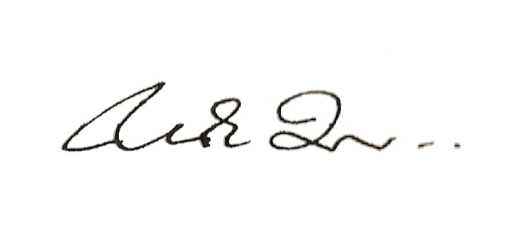 (ศาสตราจารย์พรชัย    มาตังคสมบัติ)นายกสภามหาวิทยาลัยราชภัฏบ้านสมเด็จเจ้าพระยา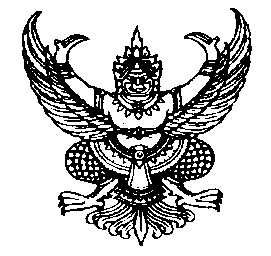 ประกาศมหาวิทยาลัยราชภัฏบ้านสมเด็จเจ้าพระยาเรื่อง  หลักเกณฑ์การเทียบโอนความรู้และประสบการณ์ เข้าสู่การศึกษาในระบบพ.ศ. ๒๕๕๔----------------------------	โดยที่พระราชบัญญัติการศึกษาแห่งชาติ พ.ศ. ๒๕๔๒ และที่แก้ไขเพิ่มเติม (ฉบับที่ ๒) พ.ศ. ๒๕๔๕ กำหนดให้มีการเทียบโอนผลการเรียนจากการศึกษาในระดับ การศึกษานอกระบบ และการศึกษาตามอัธยาศัย เข้าสู่การศึกษาในระบบได้ เพื่อเสริมสร้างโอกาสในการศึกษาให้กับประชาชนอย่างทั่วถึง เท่าเทียม และต่อเนื่อง ให้ประชาชนมีความรู้ มีคุณภาพ มีคุณธรรม จริยธรรม เป็นการสร้างสังคมฐานความรู้และพัฒนาทรัพยากรมนุษย์ของประเทศ รองรับการเปลี่ยนแปลงในยุคโลกาภิวัตน์และศักยภาพการแข่งขันระดับประเทศ	อ้างถึงระเบียบมหาวิทยาลัยราชภัฏบ้านสมเด็จเจ้าพระยา ว่าด้วยการโอนหรือเทียบโอนผลการเรียนและการยกเว้นการเรียนรายวิชา พ.ศ. ๒๕๔๙ อธิการบดีอาศัยอำนาจตามความในมาตรา ๒๒(๘) มาตรา ๒๗ และมาตรา ๓๑ แห่งพระราชบัญญัติมหาวิทยาลัยราชภัฏ พ.ศ. ๒๕๔๗ คำสั่งสภามหาวิทยาลัยราชภัฏบ้านสมเด็จเจ้าพระยา ที่ ๑/๒๕๔๗ เรื่อง มอบอำนาจให้อธิการบดี ลงวันที่ ๒๘ มิถุนายน ๒๕๔๗ และมติคณะกรรมการอำนวยการมหาวิทยาลัยครั้งที่ ๘/๒๕๕๒ วันที่ ๒๗ กุมภาพันธ์ ๒๕๕๒ ให้ยกเลิกประกาศมหาวิทยาลัยราชภัฏบ้านสมเด็จเจ้าพระยา  เรื่อง หลักเกณฑ์การเทียบโอนความรู้และประสบการณ์เข้าสู่การศึกษาในระบบ พ.ศ. ๒๕๕๒ ลงวันที่ ๒ กุมภาพันธ์ ๒๕๕๒ และให้ใช้ประกาศฉบับนี้แทนหมวดที่ ๑ เกณฑ์การเทียบโอนการเทียบโอนความรู้และประสบการณ์แก่นิสิต นักศึกษามีเกณฑ์ดังนี้ข้อ ๑. ข้าราชการ	ให้พิจารณาตำแหน่ง หรือยศที่ครองอยู่ หรือเคยครองอยู่ โดยมีเกณฑ์ ดังนี้ข้าราชการหรือพนักงานราชการทุกประเภทการเทียบโอนขึ้นอยู่กับตำแหน่งและอายุราชการที่ดำรงตำแหน่งนั้น โดยเทียบให้ไม่เกิน ๒๔ หน่วยกิตตำรวจ หรือทหารพิจารณาจากยศ ที่ดำรงอยู่ โดยเทียบให้ไม่เกิน ๒๔ หน่วยกิตผู้พิพากษา อัยการ หรือผู้พิพากษาสมทบ เทียบให้ไม่เกิน ๒๔ หน่วยกิตข้อ ๒. สายการเมืองพิจารณาตามตำแหน่งทางการเมืองในระดับประเทศ ได้แก่ข้าราชการฝ่ายการเมือง (การดำรงตำแหน่งในหน่วยราชการ) ได้แก่ นายกรัฐมนตรี รัฐมนตรี เลขาธิการนายกรัฐมนตรี ที่ปรึกษา เลขานุการ หรือโฆษกประจำสำนักนายกรัฐมนตรี เป็นต้นผู้ดำรงตำแหน่งทางการเมือง ได้แก่ สมาชิกสภาผู้แทนราษฎร สมาชิกวุฒิสภาพิจารณาเทียบให้ไม่เกิน ๔๒ หน่วยกิตพิจารณาตามตำแหน่งทางการเมืองระดับท้องถิ่น ได้แก่	ข้าราชการฝ่ายการเมืองในราชการส่วนท้องถิ่น เช่น ผู้ว่าราชการกรุงเทพมหานคร รองผู้ว่าราชการกรุงเทพมหานคร เลขานุการ รองประธานสภา ประธานที่ปรึกษา ที่ปรึกษา นายกองค์การบริหารส่วนจังหวัด นายกเทศมนตรี นายกองค์การบริหารส่วนตำบล เป็นต้น	ผู้ดำรงตำแหน่งทางการเมืองในราชการส่วนท้องถิ่น ได้แก่ สมาชิกสภาท้องถิ่นขององค์การปกครองส่วนท้องถิ่น	พิจารณาตามจำนวนวาระการดำรงตำแหน่ง		สมัยที่หนึ่ง	เทียบให้ไม่เกิน ๑๘ หน่วยกิต 		สมัยที่สอง	เทียบให้ไม่เกิน ๒๑ หน่วยกิต		สมัยที่สาม 	เทียบให้ไม่เกิน ๒๔ หน่วยกิตข้อ ๓. พนักงานรัฐวิสาหกิจ	ให้อนุโลมเทียบเคียงหลักเกณฑ์การเทียบโอน ของข้าราชการข้อ ๔. หน่วยงานภาคเอกชน	๔.๑ กรณีเป็นเจ้าของกิจการ จะพิจารณาเป็นกรณีไป ทั้งนี้เจ้าของกิจการต้องมีใบจดทะเบียน ใบทุนเรือนหุ้น ภาพถ่ายอายุงาน อายุบุคคล โดยอาจพิจารณาเกณฑ์อื่นๆ ประกอบด้วย เช่น ขนาดธุรกิจ จำนวนพนักงานในสถานประกอบการ ระเยะเวลาประกอบการ และอื่นๆ ทั้งนี้เทียบให้ไม่เกิน ๒๔ หน่วยกิต	๔.๒ สำหรับผู้ที่เป็นพนักงานบริษัทเอกชน พิจารณาจากสถานภาพทางตำแหน่งของบุคคลนั้นๆ และระยะเวลาการทำงาน ทั้งนี้เทียบให้ไม่เกิน ๒๔ หน่วยกิต	๔.๓ กรณีผู้ประกอบอาชีพอิสระอื่นๆ เช่น ศิลปิน นักเขียน นักแปล และอื่นๆ เทียบตามประสบการณ์และผลงานที่ปรากฎ เทียบให้ไม่เกิน ๒๔ หน่วยกิตข้อ ๕. นักบวชทุกศาสนา เทียบได้ไม่เกิน ๒๔ หน่วยกิต ขึ้นอยู่กับสมณศักดิ์ หรือตำแหน่งที่ได้รับในศาสนานั้นๆ และจำนวนปีที่ปฏิบัติศาสนกิจข้อ ๖. การเทียบโอนความรู้และประสบการณ์ นอกเหนือตามที่ประกาศให้ยึดถือประกาศแนบท้ายหมวดที่ ๒ วิธีประเมินความรู้	วิธีการประเมินความรู้ เพื่อการเทียบความรู้ และประสบการณ์นั้นให้เลือกวิธีการประเมินความรู้โดยอาจจะประเมินโดยการทดสอบ หรือประเมินจากแฟ้มสะสมงานหรืออาจจะใช้ทั้ง ๒ วิธีร่วมกันก็ได้ สำหรับวิธีการประเมิน มีดังนี้	ข้อ ๑. การประเมินโดยการทดสอบ	ในการประเมินโดยการทดสอบนั้นคณะกรรมการอาจจะเลือกใช้วิธีใดวิธีหนึ่งหรือใช้หลายวิธีร่วมกันได้ สำหรับการประเมินโดยการทดสอบ มีดังนี้๑.๑ การสอบข้อเขียน	การสอบข้อเขียนนี้จะกำหนดโดยคณะกรรมการของสาขาวิชา เพื่อวัดความรู้ด้านเนื้อหา หรือความสำเร็จของผลการเรียนรู้ของนิสิตนักศึกษาที่ประสงค์จะเทียบความรู้และประสบการณ์ โดยข้อสอบที่สร้างขึ้นต้องตรงตามวัตถุประสงค์ และคำอธิบายรายวิชา และต้องสอบได้คะแนนตามเกณฑ์ ที่มหาวิทยาลัย/คณะสาขาวิชากำหนด๑.๒ การสอบปากเปล่า	เป็นการสอบวัดความรู้ความเข้าใจในรายวิชาที่นิสิตนักศึกษาเทียบความรู้ โดยคณะกรรมการของสาขาวิชา ซึ่งอาจจะประกอบด้วยการสัมภาษณ์ ตั้งประเด็นตามหัวข้อให้มีการอภิปรายหรือตอบคำถามตามเนื้อหาสาระในคำอธิบายรายวิชานั้นๆ ๑.๓ การทดสอบทักษะปฏิบัติ	การสอบทักษะปฏิบัติเป็นการสอบทักษะในการปฏิบัติงาน โดยการให้นิสิตนักศึกษาที่ขอเทียบความรู้  สาธิตหรือแสดงออกถึงความสามารถในการปฏิบัติงานเพื่อตรวจสอบทักษะ ความสามารถที่สอดคล้องกับผลการเรียนรู้ในรายวิชาที่ขอเทียบความรู้และประสบการณ์๑.๔ การทดสอบอื่นๆ ที่ทางมหาวิทยาลัย/คณะ เห็นชอบมหาวิทยาลัย/คณะอาจกำหนดวิธีการทดสอบที่นอกเหนือจากวิธีการข้างต้นก็ได้เพื่อเป็นการวัดความรู้ความเข้าใจให้สอดคล้องกับรายละเอียดในคำอธิบายรายวิชา๑.๕ การประเมินการศึกษา/อบรมที่จัดโดยหน่วยงานอื่นๆ เป็นการนำผลการศึกษาหรือการฝึกอบรมขอเทียบความรู้และประสบการณ์ การประเมินจะดำเนินการโดยคณะกรรมการของสาขาวิชา พิจารณาข้อมูลในประเด็นต่างๆ ดังนี้		๑.๕.๑ ผลการศึกษา/อบรมที่มุ่งหวัง		๑.๕.๒ ระยะเวลาในการศึกษา/อบรม (๑ หน่วยกิต ใช้เวลาไม่น้อยกว่า ๑๕ ชั่วโมง)		๑.๕.๓ เนื้อหาของหลักสูตรจะต้องไม่น้อยกว่าคำอธิบายรายวิชาในหลักสูตร		๑.๕.๔ วิธีการประเมินความสำเร็จของผลการศึกษา/อบรมข้อ ๒. การประเมินจากแฟ้มสะสมผลงานการประเมินจากแฟ้มสะสมผลงาน เป็นการรวบรวม ประมวลร่องรอยหลักฐานแสดงความรู้ และประสบการณ์การทำงานเพื่อขอเทียบความรู้ และประสบการณ์ในรายวิชาต่างๆ ซึ่งต้องครอบคลุมทั้งภาคทฤษฎีและภาคปฏิบัติ ตลอดจนครอบคลุมสาระในคำอธิบายรายวิชา รายละเอียด/แนวทางในการประเมินจากแฟ้มสะสมผลงานมีดังนี้๒.๑ หลักฐานแสดงความรู้ และประสบการณ์หลักฐานที่แสดงความรู้ และประสบการณ์ ได้แก่ รายงาน บทความ เทปวีดีทัศน์ แผ่นพับ พิมพ์เขียว ภาพวาด งานประดิษฐ์ หรือตัวอย่างงานที่เกิดจากความคิดของนิสิตนักศึกษาที่ขอเทียบโอนความรู้ จดหมายรับรองจากผู้เชี่ยวชาญ การสอบ/การประเมินผลเพื่อเลื่อนตำแหน่ง รางวัล สิทธิบัตร บันทึกการฝึกวิชาทหาร คำอธิบายเนื้อหาวิชาการฝึกอบรม เป็นต้น๒.๒ ขั้นตอนการเสนอแฟ้มสะสมผลงานในการเสนอแฟ้มสะสมผลงานมีขั้นตอนดังนี้	๒.๒.๑ การเลือกสาขา และคำอธิบายรายวิชาที่สอดคล้องกับประสบกาณณ์ที่จะขอเทียบความรู้ โดยนิสิตนักศึกษาประเมินประสบการณ์การเรียนรู้ที่มีมาก่อนแต่ละด้านของตนว่า ความรู้ของตนที่มีอยู่สามารถเทียบได้กับรายวิชาใดตามหลักสูตรที่ต้องการเทียบความรู้	๒.๒.๒ การรวบรวมหลักฐานร่องรอย ที่แสดงความรู้ ทักษะ และประสบการณ์ที่ตรงกับคำอธิบายรายวิชา	๒.๒.๓ การบรรยายสิ่งที่ได้เรียนรู้ประกอบหลักฐานร่องรอย๒.๓ การแต่งตั้งคณะกรรมการประเมินผลแฟ้มสะสมผลงานมหาวิทยาลัยโดยคณะต่างๆ กำหนดคณะกรรมการประเมินผลแฟ้มสะสมงาน ของนิสิตนักศึกษา โดยกำหนดให้เป็นอาจารย์ที่เชี่ยวชาญในสาขาวิชานั้นๆ หรืออาจารย์ผู้สอนรายวิชาที่ขอเทียบเป็นผู้ประเมินแฟ้มสะสมผลงาน ถ้าความรู้ตามที่แสดงในแฟ้มสะสมผลงานสอดคล้องกับสาระในคำอธิบายวิชาที่ขอเทียบ ก็จะให้นิสิตนักศึกษาเสนอแฟ้มสะสมผลงานได้รับการเทียบความรู้หรืออาจจะขอให้นิสิตนักศึกษาเทียบแสดงข้อมูลหรือหลักฐานเพิ่มเติม หรือใช้วิธีการอื่นๆ เช่น การสอบผ่านการวัดประเมินผลในรายวิชานั้นๆ	ข้อ ๓. การตัดสินผลการประเมิน	๓.๑ มหาวิทยาลัยแต่งตั้งคณะกรรมการประเมินเทียบความรู้และประสบการณ์เข้าสู่การศึกษาในระบบ โดยกำหนดให้มีกรรมการจำนวน ๓ คน ประกอบด้วย  ประธานสาขาวิชา  และอาจารย์ผู้สอนในรายวิชาที่ขอเทียบความรู้ และอาจารย์อื่นที่คณะเสนอแต่งตั้ง		๓.๒ ผลการประเมินให้ดำเนินการตามประกาศทบวงมหาวิทยาลัยเรื่อง ข้อแนะนำเกี่ยวกับแนวปฏิบัติที่ได้ในการเทียบโอนผลการเรียนในระดับปริญญา ข้อ ข ประกาศ ณ วันที่ ๒๙ กันยายน ๒๕๔๕		๓.๓ การตัดสินผลการประเมินความรู้ อยู่ในดุลยพินิจของคณะกรรมการ หมวดที่ ๓การเทียบความรู้และประสบการณ์ระดับปริญญาตรี	ข้อ ๑. สำเร็จการศึกษาไม่ต่ำกว่ามัธยมศึกษาตอนปลาย หรือมีความรู้เทียบเท่า	ข้อ ๒. การเทียบความรู้จะเทียบเป็นรายวิชา หรือกลุ่มรายวิชาตามหลักสูตรแต่ละระดับการศึกษาที่เปิดสอนในมหาวิทยาลัย	ข้อ ๓. วิธีการประเมินเพื่อการเทียบความรู้ในแต่ละรายวิชา หรือกลุ่มรายวิชาให้เป็นไปตามหลักเกณฑ์ของมหาวิทยาลัย	ข้อ ๔. การขอเทียบความรู้และประสบการณ์ ต้องได้รับผลการประเมินไม่ต่ำกว่าระดับคะแนน C หรือแต้มระดับคะแนน ๒.๐๐ ของรายวิชา หรือกลุ่มรายวิชาระดับปริญญาตรี และให้บันทึกผลของรายวิชาที่เทียบในใบรายงานผลการศึกษา (Transcript) โดยไม่นำมาคิดค่าระดับคะแนนเฉลี่ยประจำภาคและค่าระดับคะแนนเฉลี่ยนสะสม	ข้อ ๕. การบันทึกผลการประเมินให้เป็นไปตามที่มหาวิทยาลัยกำหนด	ข้อ ๖. นิสิตนักศึกษาจะต้องใช้เวลาศึกษาอยู่ในมหาวิทยาลัยไม่น้อยกว่า ๑ ปีการศึกษา 	ข้อ ๗. เทียบโอนได้ไม่เกิน ๓ ใน ๔ ของจำนวนหน่วยกิตรวมของหลักสูตร และการนับหน่วยกิตต่อภาคเรียนให้เป็นไปตามที่มหาวิทยาลัยกำหนด	ข้อ ๘. ในกรณีที่มหาวิทยาลัยเปิดหลักสูตรใหม่ จะเทียบโอนนิสิตนักศึกษาเข้าศึกษาได้ไม่เกินชั้นปีและภาคการศึกษาที่ได้รับอนุญาตให้มีนิสิตนักศึกษาเรียนอยู่ตามหลักสูตรที่ได้รับความเห็นชอบแล้วหมวดที่ ๔การเทียบความรู้และประสบการณ์ระดับบัณฑิตศึกษา	ข้อ ๑.  สำเร็จการศึกษาไม่ต่ำกว่าระดับปริญญาตรี หรือมีความรู้เทียบเท่า	ข้อ ๒. การเทียบความรู้จะเทียบเป็นรายวิชา หรือกลุ่มรายวิชาตามหลักสูตรและระดับการศึกษาที่เปิดสอนในมหาวิทยาลัย	ข้อ ๓. วิธีการประเมินเพื่อการเทียบความรู้ในแต่ละรายวิชา หรือกลุ่มรายวิชา และเกณฑ์การตัดสินของการประเมินในแต่ละวิธีให้เป็นไปตามประกาศของมหาวิทยาลัย	ข้อ ๔. ผลการประเมินจะต้องเทียบได้ไม่ต่ำกว่าระดับคะแนนตัวอักษร B หรือแต้มคะแนน ๓๐๐ หรือเทียบเท่าสำหรับรายวิชาหรือกลุ่มรายวิชา จึงจะให้จำนวนหน่วยกิตของรายวิชาหรือกลุ่มรายวิชานั้น แต่จะไม่ให้ระดับคะแนนตัวอักษรและไม่นำมาคิดคะแนนผลการเรียน หรือคำนวณแต้มระดับคะแนนเฉลี่ยสะสม	ข้อ ๕. การบันทึกผลการประเมินให้เป็นไปตามที่มหาวิทยาลัยกำหนด	ข้อ ๖. จำนวนหน่วยกิตที่ได้รับการเทียบโอนรวมแล้ว ต้องไม่เกินหนึ่งในสามของจำนวนหน่วยกิตรวมขั้นต่ำซึ่งกำหนดในหลักสูตร ส่วนนิสิตนักศึกษาที่จบจากมหาวิทยาลัยราชภัฏบ้านสมเด็จเจ้าพระยาเทียบโอนได้ตามรายวิชาที่สอดคล้องกับหลักสูตรที่เทียบโอน  และเมื่อได้รับโอนแล้วต้องมีเวลาศึกษาอยู่ในมหาวิทยาลัยไม่น้อยกว่า ๑ ปีการศึกษา	ข้อ ๗. ในกรณีที่มหาวิทยาลัยเปิดหลักสุตรใหม่ จะเทียบโอนความรู้แก่นักศึกษาที่เข้าศึกษาได้ไม่เกินชั้นปี และภาคการศึกษาดที่ได้รับอนุญาตให้นักศึกษาเรียนอยู่ตามหลักสูตรที่ได้รับเห็นชอบหมวดที่ ๕เงื่อนไขการเทียบโอนข้อ ๑. ผู้จะขอเทียบโอนความรู้และประสบการณ์เข้าสู่การศึกษาในระบบต้องกระทำให้เสร็จสิ้นใน ๑ ปีการศึกษา ถ้าทำหลังจากนั้นต้องชำระค่าปรับภาคเรียนละ ๕๐๐ บาท ตามระเบียบสภาประจำสถาบันราชภัฏว่าด้วยการเก็บเงินบำรุงการศึกษา และจ่ายเงินเพื่อจัดการศึกษาภาคปกติ (ฉบับที่ ๓) พ.ศ. ๒๕๔๖ข้อ ๒.  ค่าธรรมเนียมการเทียบโอนผลการเรียนและหน่วยกิตให้เป็นไปตามประกาศของมหาวิทยาลัยข้อ ๓. ผู้ที่จะขอเทียบโอนความรู้และประสบการณ์เข้าสู่การศึกษาในระบบ ไม่มีสิทธิ์ได้รับปริญญาเกียรตินิยมข้อ ๔. ให้อธิการบดีเป็นผู้พิจารณาวินิจฉัยและชี้ขาดปัญหาที่อาจจะเกิดขึ้นจากการใช้ประกาศนี้ และประกาศนี้มีผลบังคับใช้ ตั้งแต่ภาคเรียนที่ ๑ ปีการศึกษา ๒๕๕๕ประกาศ ณ วันที่  ๑๕ พฤษภาคม  พ.ศ. ๒๕๕๕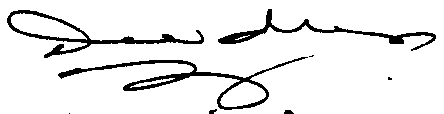 (รองศาสตราจารย์สุพล  วุฒิเสน)อธิการบดีประธานสภาวิชาการประกาศแนบท้าย-----------------------------	ในการเทียบโอนความรู้และประสบการณ์แก่นิสิตนักศึกษาคณะกรรมการ อาจพิจารณาข้อมูลประกอบ ดังนี้ข้อ ๑. ข้าราชการ	ให้พิจารณาตามตำแหน่ง หรือยศที่ครองอยู่ หรือเคยครองอยู่ โดยมีเกณฑ์ ดังนี้	๑.๑ ข้าราชการพลเรือนทุกประเภท เทียบให้ไม่เกิน ๒๔ หน่วยกิต ขึ้นอยู่กับระดับตำแหน่ง และอายุราชการที่ดำรงตำแหน่งนั้น	๑.๒ ตำรวจ หรือทหาร พิจารณาจากยศที่ดำรงอยู่	สิบตรี-สิบเอก/เทียบเท่า จ่าสิบตรี-จ่าสิบเอก/เทียบเท่า และ	ดาบตำรวจ/เทียบเท่า					เทียบให้ไม่เกิน 	  ๙ หน่วยกิต	ร้อยตรี-ร้อยโท/เทียบเท่า				เทียบให้ไม่เกิน 	๑๒ หน่วยกิต	ร้อยเอก/เทียบเท่า					เทียบให้ไม่เกิน 	๑๕ หน่วยกิต	พันตรี-พันโท/เทียบเท่า				เทียบให้ไม่เกิน 	๒๑ หน่วยกิต	พันเอก/เทียบเท่าขึ้นไป				เทียบให้ไม่เกิน 	๒๔ หน่วยกิต๑.๓ ผู้พิพากษา อัยการ หรือผู้พิพากษาสมทบ		เทียบให้ไม่เกิน 	๒๔ หน่วยกิตข้อ ๒. สายการเมือง	๒.๑ พิจารณาตามตำแหน่งทางการเมือง	เลขานุการรัฐมนตรี และผู้ช่วยรัฐมนตรี		เทียบให้ไม่เกิน 	๑๘ หน่วยกิต		ผู้ช่วยรัฐมนตรี และที่ปรึกษารัฐมนตรี			เทียบให้ไม่เกิน 	๒๔ หน่วยกิต	รัฐมนตรีว่าการและรัฐมนตรีช่วยว่าการ		เทียบให้ไม่เกิน 	๓๐ หน่วยกิต	ประธานวุฒิสภาและประธานสภาผู้แทนราษฎร 	เทียบให้ไม่เกิน 	๔๒ หน่วยกิต	สมาชิกวุฒิสภา					เทียบให้ไม่เกิน 	๔๒ หน่วยกิต	๒.๒พิจารณาตามวาระสมัยสมาชิกสภาผู้แทนราษฎร (ส.ส.)	สมัยแรก						เทียบให้ไม่เกิน 	๒๔ หน่วยกิต		สมัยที่สอง						เทียบให้ไม่เกิน 	๓๐ หน่วยกิต	สมัยที่สาม						เทียบให้ไม่เกิน 	๓๖ หน่วยกิต	สี่สมัยขึ้นไป					 เทียบให้ไม่เกิน 	๔๒ หน่วยกิต	ผู้ทรงคุณวุฒิประจำ ส.ส./ส.ว.			เทียบให้ไม่เกิน 	๑๘ หน่วยกิต	ผู้ช่วย ส.ส. หรือ ส.ว.				เทียบให้ไม่เกิน 	๑๘ หน่วยกิต	เลขานุการ ส.ส.และ ส.ว.				เทียบให้ไม่เกิน 	๑๘ หน่วยกิต	เลขานุการประธานวุฒิสภา หรือผู้ช่วยประธานวุฒิสภา	เทียบให้ไม่เกิน 	๑๘ หน่วยกิต		๒.๓ พิจารณาตามจำนวนวาระการดำรงตำแหน่ง๒.๓.๑ สมาชิกองค์การปกครองส่วนท้องถิ่น เช่น สจ. สท. อบต. สก. สข. กำนัน ผู้ใหญ่บ้าน และอื่นๆ	        สมัยที่หนึ่ง					เทียบให้ไม่เกิน 	๑๘ หน่วยกิต		        สมัยที่สอง					เทียบให้ไม่เกิน 	๒๑ หน่วยกิต	        สองสมัยขึ้นไป					เทียบให้ไม่เกิน 	๒๔ หน่วยกิต	๒.๓.๒ ประธานขององค์กรปกครองส่วนท้องถิ่นต่างๆ เช่น ประธานสภากรุงเทพมหานคร ประธานสภาองค์การบริหารส่วนจังหวัด นายกเทศมนตรี หรือนายกองค์การบริหารส่วนตำบล เป็นต้น เทียบให้ไม่เกิน ๒๔ หน่วยกิต		๒.๓.๓ ที่ปรึกษารัฐมนตรี และที่ปรึกษาต่างๆ พิจารณาเป็นรายๆ ตามความเหมาะสม ทั้งนี้ รวมทั้งผู้ทีทำงานในองค์กรสาธารณะประโยชน์ต่างๆ เทียบให้ไม่เกิน ๒๔ หน่วยกิตข้อ ๓. หน่วยงานภาคเอกชน	สำหรับผู้ที่เป็นพนักงานบริษัทเอกชน พิจารณาจากสถานภาพทางตำแหน่งของบุคคลนั้นๆ และพิจารณาตามอายุงานดังนี้	อายุงานต่ำกว่า ๕ ปี					เทียบให้ไม่เกิน 	  ๙ หน่วยกิต	อายุงานมากกว่า ๕ ปี แต่ไม่เกิน ๘ ปี			เทียบให้ไม่เกิน 	๑๒ หน่วยกิต	อายุงานมากกว่า ๘ ปี แต่ไม่เกิน ๑๐ ปี			เทียบให้ไม่เกิน 	๑๕ หน่วยกิต	อายุงานมากกว่า ๑๐ ปี แต่ไม่เกิน ๑๒ ปี		เทียบให้ไม่เกิน 	๑๘ หน่วยกิต	อายุงานมากกว่า ๑๒ ปี แต่ไม่เกิน ๑๕ ปี		เทียบให้ไม่เกิน 	๒๑ หน่วยกิต	อายุงานมากกว่า ๑๕ ปีขึ้นไป				เทียบให้ไม่เกิน 	๒๔ หน่วยกิตภาคผนวกภาคผนวกภาคผนวก กประวัติและผลงานทางวิชาการของอาจารย์ผู้รับผิดชอบหลักสูตรภาคผนวก ขประวัติและผลงานทางวิชาการของอาจารย์ประจำหลักสูตรภาคผนวก คประวัติและผลงานทางวิชาการของอาจารย์ประจำภาคผนวก งประวัติและผลงานทางวิชาการของอาจารย์พิเศษภาคผนวก จคำสั่งแต่งตั้งคณะกรรมการพัฒนาหลักสูตรภาคผนวก ฉรายงานการวิพากษ์หลักสูตรประเด็นข้อเสนอแนะของผู้ทรงคุณวุฒิภาคผนวก ชเอกสารสรุปการปรับปรุงแก้ไขหลักสูตร และตารางเปรียบเทียบเนื้อหาสาระการปรับปรุงหลักสูตร(กรณีหลักสูตรปรับปรุง)หลักสูตรเดิมพ.ศ.25xxหลักสูตรปรับปรุงพ.ศ.25xxสิ่งที่ปรับปรุงชื่อหลักสูตรภาษาไทย :   		ภาษาอังกฤษ :	 ชื่อหลักสูตรภาษาไทย :   		ภาษาอังกฤษ :	 ชื่อปริญญาชื่อเต็มภาษาไทย	:	ชื่อย่อภาษาไทย :		ชื่อเต็มภาษาอังกฤษ:	ชื่อย่อภาษาอังกฤษ:	ชื่อปริญญาชื่อเต็มภาษาไทย	:	ชื่อย่อภาษาไทย :		ชื่อเต็มภาษาอังกฤษ:	ชื่อย่อภาษาอังกฤษ:	ปรัชญาปรัชญาวัตถุประสงค์วัตถุประสงค์จำนวนหน่วยกิตรวมตลอดหลักสูตรจำนวนหน่วยกิตรวมตลอดหลักสูตรโครงสร้างหลักสูตร1) หมวดวิชาศึกษาทั่วไป 30 หน่วยกิต	หน่วยกิต     (1) กลุ่มวิชาภาษาและการสื่อสาร  	  9 หน่วยกิต     (2) กลุ่มวิชามนุษยศาสตร์	  6 หน่วยกิต     (3) กลุ่มวิชาสังคมศาสตร์	  6 หน่วยกิต	  7 หน่วยกิต     (4) กลุ่มวิชาคณิตศาสตร์ วิทยาศาสตร์และเทคโนโลยี	  9 หน่วยกิต2) หมวดวิชาเฉพาะ 	ไม่น้อยกว่า	………	หน่วยกิต  2.1)  Click here to enter text.	ไม่น้อยกว่า	………	หน่วยกิต  2.2)  Click here to enter text.	ไม่น้อยกว่า	………	หน่วยกิต  2.3)  Click here to enter text.	ไม่น้อยกว่า	………	หน่วยกิต3) หมวดวิชาเลือกเสรี 	    ไม่น้อยกว่า	  6 หน่วยกิตโครงสร้างหลักสูตร1) หมวดวิชาศึกษาทั่วไป ไม่น้อยกว่า	 32  หน่วยกิต  1.1)  วิชาศึกษาทั่วไปบังคับ 	 23 หน่วยกิต     (1) กลุ่มวิชาภาษา  	  9 หน่วยกิต     (2) กลุ่มวิชามนุษยศาสตร์และสังคมศาสตร์	  7 หน่วยกิต     (3) กลุ่มวิชาวิทยาศาสตร์และคณิตศาสตร์	  6 หน่วยกิต     (4) กลุ่มวิชาพลศึกษา	  1 หน่วยกิต  1.2)  วิชาศึกษาทั่วไปเลือก ไม่น้อยกว่า	  9 หน่วยกิต     (1) กลุ่มวิชาภาษา  	         ไม่น้อยกว่า	  3 หน่วยกิต     (2) กลุ่มวิชามนุษยศาสตร์และสังคมศาสตร์         ไม่น้อยกว่า	  3 หน่วยกิต     (3) กลุ่มวิชาวิทยาศาสตร์และคณิตศาสตร์         ไม่น้อยกว่า	  3 หน่วยกิต2) หมวดวิชาเฉพาะ 	ไม่น้อยกว่า	………	หน่วยกิต  2.1)  Click here to enter text.	ไม่น้อยกว่า	………	หน่วยกิต  2.2)  Click here to enter text.	ไม่น้อยกว่า	………	หน่วยกิต  2.3)  Click here to enter text.	ไม่น้อยกว่า	………	หน่วยกิต3) หมวดวิชาเลือกเสรี 	    ไม่น้อยกว่า	  6 หน่วยกิตรายวิชาหมวดวิชาศึกษาทั่วไป2001101 ภาษาไทยเพื่อการสื่อสารและการสืบค้นสารสนเทศ3 (3-0-6)รายวิชาหมวดวิชาศึกษาทั่วไป9111101 ภาษาไทยเพื่อการสื่อสาร3(2-2-5)ปรับรหัสวิชา 
ชื่อวิชา จำนวนหน่วยกิต(บรรยาย-ปฏิบัติ) และคำอธิบายรายวิชา2001102  ภาษาอังกฤษเพื่อการสื่อสาร 3 (3-0-6)9111102 ภาษาอังกฤษเพื่อการสื่อสาร3(2-2-5)ปรับรหัสวิชา 
ชื่อวิชา จำนวนหน่วยกิต(บรรยาย-ปฏิบัติ) และคำอธิบายรายวิชา และแยกรายวิชาออกเป็น 2 รายวิชา9111103 ภาษาอังกฤษในชีวิตประจำวัน3(2-2-5)ปรับรหัสวิชา 
ชื่อวิชา จำนวนหน่วยกิต(บรรยาย-ปฏิบัติ) และคำอธิบายรายวิชา และแยกรายวิชาออกเป็น 2 รายวิชา2001103 ภาษาและวัฒนธรรมเพื่อนบ้าน 3(3-0-6)9112101 ภาษาและวัฒนธรรมลาว3(2-2-5)ปรับรหัสวิชา 
ชื่อวิชา จำนวนหน่วยกิต(บรรยาย-ปฏิบัติ) และคำอธิบายรายวิชา และแยกรายวิชาออกเป็น 8 รายวิชา2001103 ภาษาและวัฒนธรรมเพื่อนบ้าน 3(3-0-6)9112102 ภาษาและวัฒนธรรมพม่า3(2-2-5)ปรับรหัสวิชา 
ชื่อวิชา จำนวนหน่วยกิต(บรรยาย-ปฏิบัติ) และคำอธิบายรายวิชา และแยกรายวิชาออกเป็น 8 รายวิชา2001103 ภาษาและวัฒนธรรมเพื่อนบ้าน 3(3-0-6)9112103 ภาษาและวัฒนธรรมเวียดนาม3(2-2-5)ปรับรหัสวิชา 
ชื่อวิชา จำนวนหน่วยกิต(บรรยาย-ปฏิบัติ) และคำอธิบายรายวิชา และแยกรายวิชาออกเป็น 8 รายวิชา2001103 ภาษาและวัฒนธรรมเพื่อนบ้าน 3(3-0-6)9112104 ภาษาและวัฒนธรรมเขมร3(2-2-5) ปรับรหัสวิชา 
ชื่อวิชา จำนวนหน่วยกิต(บรรยาย-ปฏิบัติ) และคำอธิบายรายวิชา และแยกรายวิชาออกเป็น 8 รายวิชา2001103 ภาษาและวัฒนธรรมเพื่อนบ้าน 3(3-0-6)9112105 ภาษาและวัฒนธรรมมลายู3(2-2-5)ปรับรหัสวิชา 
ชื่อวิชา จำนวนหน่วยกิต(บรรยาย-ปฏิบัติ) และคำอธิบายรายวิชา และแยกรายวิชาออกเป็น 8 รายวิชา2001103 ภาษาและวัฒนธรรมเพื่อนบ้าน 3(3-0-6)9112106 ภาษาและวัฒนธรรมจีน3(2-2-5)ปรับรหัสวิชา 
ชื่อวิชา จำนวนหน่วยกิต(บรรยาย-ปฏิบัติ) และคำอธิบายรายวิชา และแยกรายวิชาออกเป็น 8 รายวิชา2001103 ภาษาและวัฒนธรรมเพื่อนบ้าน 3(3-0-6)9112107 ภาษาและวัฒนธรรมญี่ปุ่น3(2-2-5)ปรับรหัสวิชา 
ชื่อวิชา จำนวนหน่วยกิต(บรรยาย-ปฏิบัติ) และคำอธิบายรายวิชา และแยกรายวิชาออกเป็น 8 รายวิชา2001103 ภาษาและวัฒนธรรมเพื่อนบ้าน 3(3-0-6)9112108 ภาษาและวัฒนธรรมเกาหลี3(2-2-5) ปรับรหัสวิชา 
ชื่อวิชา จำนวนหน่วยกิต(บรรยาย-ปฏิบัติ) และคำอธิบายรายวิชา และแยกรายวิชาออกเป็น 8 รายวิชา1002101  การพัฒนาพฤติกรรมมนุษย์3 (3-0-6)9121101 ทักษะชีวิต3(3-0-6)ปรับรหัสวิชา 
ชื่อวิชา และคำอธิบายรายวิชา2003101  สังคมไทยและสังคมโลก 3(3-0-6)9121102 สังคมไทยและสังคมโลก
ในศตวรรษที่ ๒๑3(3-0-6)ปรับรหัสวิชา 
ชื่อวิชา และคำอธิบายรายวิชา-9121103 ความเป็นพลเมือง1(1-0-2)ปรับเพิ่มรายวิชา-9122201 การจัดการสมัยใหม่และภาวะผู้นำ3(3-0-6)ปรับเพิ่มรายวิชา-9122202 การสื่อสารในชีวิตประจำวัน3(3-0-6)ปรับเพิ่มรายวิชา2002102 สุนทรียนิยม3(3-0-6)9122203 สุนทรียะทางศิลปกรรม3(3-0-6)ปรับรหัสวิชา 
ชื่อวิชา และคำอธิบายรายวิชา-9122204 ความสุขแห่งชีวิต3(3-0-6)ปรับเพิ่มรายวิชา2003102 ทรัพยากรธรรมชาติและสิ่งแวดล้อม 3 (3-0-6)9131101 วิทยาศาสตร์และเทคโนโลยีในชีวิตประจำวัน 3(2-2-5)ปรับรหัสวิชา 
ชื่อวิชา จำนวนหน่วยกิต(บรรยาย-ปฏิบัติ) และคำอธิบายรายวิชา4004102  การคิดและการตัดสินใจ 3 ()9131102 ทักษะการเรียนรู้และแก้ปัญหาเชิงคณิตศาสตร์3(2-2-5)ปรับรหัสวิชา 
ชื่อวิชา และคำอธิบายรายวิชา4004103 เทคโนโลยีสารสนเทศบูรณาการ3(2-2-5)9132201 เทคโนโลยีสารสนเทศและสื่อสังคมออนไลน์3(2-2-5)ปรับรหัสวิชา 
ชื่อวิชา และคำอธิบายรายวิชา-9132202 เทคโนโลยีสื่อดิจิทัล
ในชีวิตประจำวัน3(2-2-5) ปรับเพิ่มรายวิชา-9132203 เทคโนโลยีเพื่อการพัฒนาที่ยั่งยืน3(3-0-6)ปรับเพิ่มรายวิชา4004101 วิทยาศาสตร์เพื่อคุณภาพชีวิต3(2-2-5)9132204 สุขภาพและความงาม3(3-0-6)ปรับรหัสวิชา 
ชื่อวิชา จำนวนหน่วยกิต(บรรยาย-ปฏิบัติ) และคำอธิบายรายวิชา-9141101 กิจกรรมทางกายเพื่อชีวิต1(0-2-1)ปรับเพิ่มรายวิชารายวิชาหมวดวิชาเฉพาะรายวิชาหมวดวิชาเฉพาะภาคผนวก ซการกำหนดรหัสวิชาและข้อมูลเกี่ยวกับจำนวนชั่วโมงในการจัดกิจกรรม
แต่ละวิชาคณะ.......................................ภาควิชา.......................................สาขาวิชา.......................................ชั้นปีที่เรียน.......................................กลุ่มวิชา.......................................ลำดับวิชาที่.......... ของกลุ่มวิชาที่ต้องศึกษาในชั้นปีที่ระบุไว้ภาคผนวก ฌระเบียบ ข้อบังคับ และประกาศของมหาวิทยาลัยราชภัฏบ้านสมเด็จเจ้าพระยา